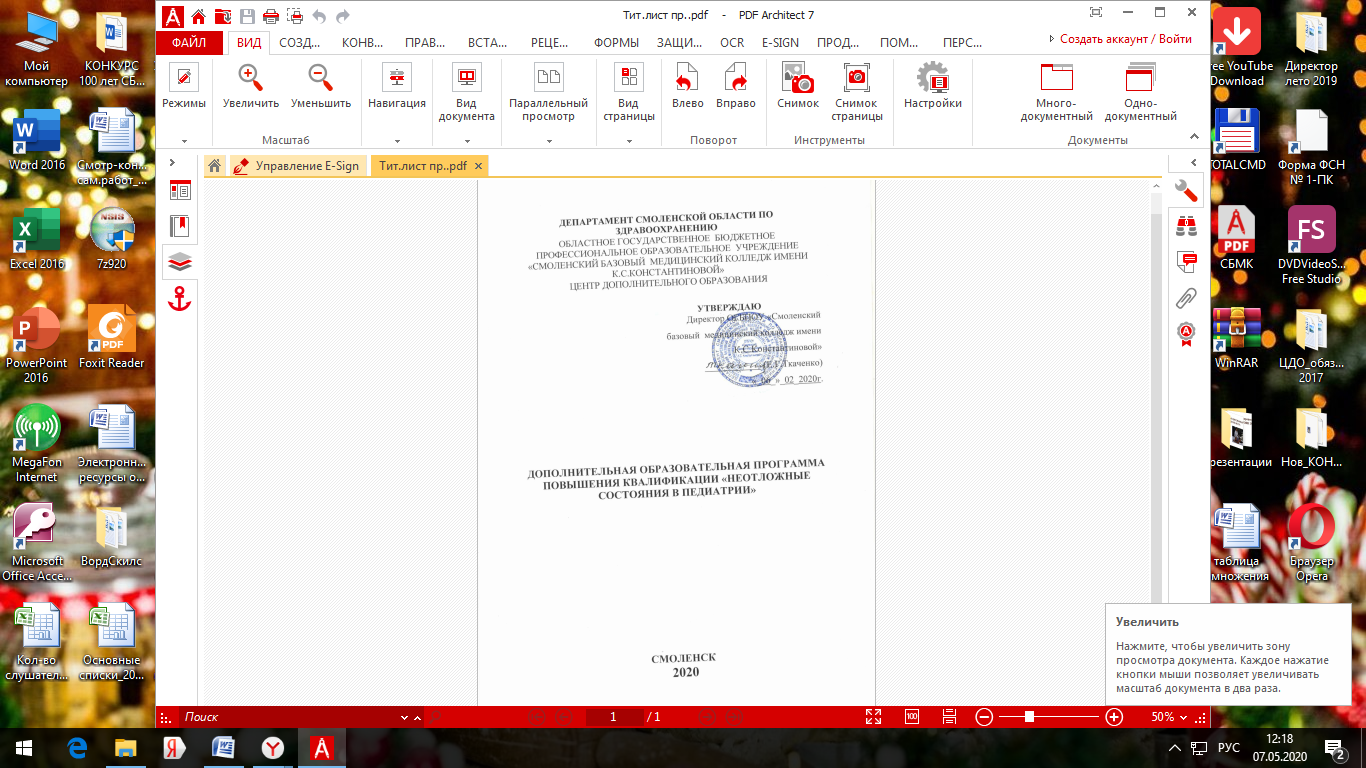 Дополнительная образовательная  программа повышения квалификации «Неотложные состояния в педиатрии» разработана на основе:Федерального закона «Об образовании в Российской Федерации» от 29.12.2012 N 273-ФЗ (в ред. ., ), Федерального закона «Об основах охраны здоровья граждан в Российской Федерации» от21.11.2011 №323-ФЗ   - Приказа Министерства здравоохранения  Российской Федерации № 83н от 09 марта . «Об утверждении  Квалификационных требований к медицинским и фармацевтическим работникам со средним медицинским и фармацевтическим образованием», Приказа Министерства здравоохранения и социального развития Российской Федерации № 541н от 23 июля 2010г. «Об утверждении Единого квалификационного справочника должностей руководителей, специалистов и служащих, раздел «Квалификационные характеристики должностей работников в сфере здравоохранения». Организация-разработчик: Областное государственное бюджетное профессиональное образовательное учреждение «Смоленский базовый медицинский колледж имени К.С.Константиновой».Разработчики: М.С.Чижова, зав. центром дополнительного образования ОГБПОУ «Смоленский базовый медицинский колледж имени К.С.Константиновой», преподаватель высшей квалификационной категории Используемые сокращения:ВПД – вид профессиональной деятельностиДПП ПК – дополнительная профессиональная программа повышенияквалификацииПК – профессиональные компетенцииПС – профессиональный стандартСПО – среднее профессиональное образованиеФГОС – федеральный государственный образовательный стандартКОС – контрольно-оценочные средстваЗЕ – зачетные единицыПортал – портал непрерывного медицинского и фармацевтического образования https://edu.rosminzdrav.ru/ДОТ и ЭО – дистанционные образовательные технологии и электронное обучениеСОДЕРЖАНИЕ1. ПАСПОРТ ДОПОЛНИТЕЛЬНОЙ ОБРАЗОВАТЕЛЬНОЙ ПРОГРАММЫ ПОВЫШЕНИЯ КВАЛИФИКАЦИИ «НЕОТЛОЖНЫЕ СОСТОЯНИЯ В ПЕДИАТРИИ»1.1.Область применения программыДополнительная профессиональная программа повышения квалификации «Неотложные состояния в педиатрии» предназначена для специалистов, работающих по специальности «Сестринское дело в педиатрии», а также по  специальностям: Лечебное дело, Акушерское дело, Скорая и неотложная помощь.1.2. Цели и задачи дополнительной образовательной программы профессиональной переподготовки.	Дополнительная профессиональная программа повышения квалификации «Неотложные состояния в педиатрии» направлена на приобретение новой компетенции «Проводить диагностику, выполнять лечебные вмешательства по оказанию медицинской помощи при неотложных состояниях у детей на догоспитальном этапе», необходимой для выполнения профессиональной деятельности связанной с оказанием помощи при неотложных состояниях у детей.С целью овладения указанным видом профессиональной деятельности и соответствующими профессиональными компетенциями обучающийся в ходе освоения дополнительной образовательной программы повышения квалификации «Неотложные состояния в педиатрии в педиатрии» должен:иметь практический опыт:осуществления ухода за детьми при различных заболеваниях и состояниях;уметь:- обеспечить инфекционную безопасность ребенка - соблюдать технологию выполнения манипуляций и процедур;- проводить сердечно-легочную реанимацию при терминальных состояниях у детей;-   оказывать доврачебную помощь при неотложных состояниях в педиатрии;осуществлять сестринский уход за детьми разного возраста при различных заболеваниях и состояниях;вести утвержденную медицинскую документацию;знать:- технологии и стандарты сестринской деятельности в педиатрии;- этические и деонтологические проблемы госпитализации ребенка;- сестринский уход за детьми, страдающими острыми и хроническими заболеваниями; - сестринский уход в неонатологии;- систему инфекционного контроля в детских лечебно - профилактических учреждениях;- функциональные состояния и заболевания новорожденных;- основные причины, клинические проявления, методы диагностики, осложнения, принципы лечения и профилактики заболеваний и травм у детей различного возраста;- основные лекарственные группы, показания и противопоказания к применению, характер взаимодействия, осложнения применения лекарственных средств, нормативные документы, регламентирующие фармацевтический порядок в медицинском учреждении;- психологические основы общения с детьми, их родителями, персоналом, медицинскую этику и деонтологию; правила использования аппаратуры, оборудования, изделий медицинского назначения.1.3. Рекомендуемое количество часов на освоение дополнительной образовательной программы повышения квалификации «Неотложные состояния в педиатрии»:	Всего 36 часов, в том числе:теоретическая подготовка составляет 8 часов, практические занятия с применением симуляционных технологий 8 часов, самостоятельная работа – 18 часов, итоговая аттестация – 2 часа.Теоретические и практические занятия проводятся в учебных аудиториях колледжа.Форма обучения – очно-заочная. Очное обучение предполагает проведение теоретических занятий по изучаемой тематике, а также отработку практических навыков на муляжах по оказанию  помощи при неотложных состояниях у детей. (Введение лекарственных препаратов внутримышечно, внутривенно струйно, внутривенно капельно с учетом возраста ребенка, применение физических методов охлаждения при гипертермии II периоде, подача кислорода, отработка этапов сердечно-легочной реанимации). Заочная форма обучения – самостоятельная работа по предложенным вопросам с написанием рефератов.Итоговая аттестация проводятся с использованием фонда оценочных средств.2. РЕЗУЛЬТАТЫ ОСВОЕНИЯ ДОПОЛНИТЕЛЬНОЙ ОБРАЗОВАТЕЛЬНОЙ ПРОГРАММЫ ПОВЫШЕНИЯ КВАЛИФИКАЦИИ «НЕОТЛОЖНЫЕ СОСТОЯНИЯ В ПЕДИАТРИИ»	Результатом освоения Программы является овладение обучающимися новым видом профессиональной деятельности «Неотложные состояния в педиатрии».В том числе профессиональными (ПК) компетенциями:3. СТРУКТУРА И СОДЕРЖАНИЕ ДОПОЛНИТЕЛЬНОЙ ОБРАЗОВАТЕЛЬНОЙ ПРОГРАММЫ ПОВЫШЕНИЯ КВАЛИФИКАЦИИ «НЕОТЛОЖНЫЕ СОСТОЯНИЯ В ПЕДИАТРИИ»3.1. Учебный план3.2. Календарный учебный график3.3. Программа учебного модуля3.4	Перечень вопросов для подготовки к оценке освоения Программы1.Судорожный синдром у детей.понятиепричиныклинические симптомытактикаалгоритм оказания неотложной помощи. 2. Гипертермия и гипертермический синдром.понятиепричиныклинические симптомытактикаалгоритм оказания неотложной помощи. 3.Синдром острой дыхательной недостаточности у детей (бронхоспазм, ларингостеноз).понятиепричиныклинические симптомытактикаалгоритм оказания неотложной помощи. 4.Анафилактический шок у детейпонятиепричиныклинические симптомытактикаалгоритм оказания неотложной помощи. 5.Острая сосудистая недостаточность у детей (обморок,коллапс)понятиепричиныклинические симптомытактикаалгоритм оказания неотложной помощи. 3.5	  Перечень умений для подготовки к оценке освоения Программы1. Выполнение алгоритма оказания неотложной помощи присудорожном синдроме у детей.2. Выполнение алгоритма оказания неотложной помощи при гипертермии у детей.3. Выполнение алгоритма оказания неотложной помощи пригипертермическом синдроме у детей.4. Выполнение алгоритма оказания неотложной помощи при бронхоспазме у детей.5. Выполнение алгоритма оказания неотложной помощи при ларингостенозе у детей.6. Выполнение алгоритма оказания неотложной помощи при анафилактическом шоке у ребенка.7. Выполнение алгоритма оказания неотложной помощи при обмороке у ребенка.4. УСЛОВИЯ РЕАЛИЗАЦИИ ДОПОЛНИТЕЛЬНОЙ ОБРАЗОВАТЕЛЬНОЙ ПРОГРАММЫ ПОВЫШЕНИЯ КВАЛИФИКАЦИИ «НЕОТЛОЖНЫЕ СОСТОЯНИЯ В ПЕДИАТРИИ»:4.1	Требования к кадровому обеспечению программыпреподавательской деятельности привлекаются лица, имеющие высшееобразование, соответствующее профилю преподаваемого модуля, а также лица, имеющие среднее профессиональное образование и дополнительное профессиональное образование, соответствующее профилю преподаваемого модуля; наличие опыта деятельности в организациях соответствующей профессиональной сферы.4.2 Требования к минимальному материально-техническому обеспечению программыМатериальная база соответствует действующим санитарно-техническим нормам и обеспечивает проведение всех видов аудиторных и практических занятий, предусмотренных учебным планом реализуемой образовательной программы. Для этих целей используются: учебные аудитории на базе Колледжа; учебные аудитории на базах медицинских организаций в подразделениях соответствующего профиля; библиотека; мультимедийные и аудиовизуальные средства обучения; медицинское оборудование и оснащение (в соответствии с таблицей).Обеспечение образовательного процесса оборудованными учебными кабинетами, объектами для проведения практических занятий представлено в таблице.Материально-техническое обеспечение образовательного процесса дополнительной профессиональной программы повышения квалификацииТаблица 4.3. Обеспечение образовательного процесса учебной и учебно-методической литературой.Перечень рекомендуемых учебных изданий, Интернет-ресурсов, дополнительной литературы:Основные источники:Севостьянова Н.Г.   Сестринское дело в педиатрии: Учебник –М.:  ФГОУ «ВУНМЦ Росзрава», 2008.ТарасоваИ. В.  НазирбековаИ. Н. СтёганцеваО. Н.  УшаковаФ. И. Педиатрия Рабочая тетрадь Учебное пособие для мед уч и кол «ГЭОТАР-Медиа», 2010Тульчинская. В.Д., Соколова Н.Г. Сестринское дело в         педиатрии. Практикум. – Ростов-на-Дону: Феникс, 2010. Дополнительные источники:Геппе  Н.А.Пропедевтика детских болезней: учебник для студентов мед.вузов + CD/ Н.А. Геппе .- М.: ГЭОТАР МЕДИА, 2009.-464 с.Шабалов,Н.П. Педиатрия[Текст]: учебник для студентов мед.вузов / Н.П.Шабалов.-М.: СпецЛит,2010.- 935 с.Петрухин А.С.Детская неврология: учебник для студентов мед.вузов: в 2 т. / А.С. Петрухин. -М.: ГЭОТАР МЕДИА, 2009.- Т.1.-272 с.; Т.2.-560с.Баранова  А.А. Детские болезни: учебник студентов мед.вузов + СD / А.А. Баранова.-М.: ГЭОТАР МЕДИА, 2009.-1008 с. Мельникова И.Ю.Детские болезни: учебник для студентов мед.вузов: в 2 т. + CD / И.Ю. Мельникова.- М.: ГЭОТАРМЕДИА,2009.-Т.1-672 с., Т.2- 609 с.Геппе  Н.А.Педиатрия: учебник для студентов мед.вузов + CD/Н.А. Геппе.-М.: ГЭОТАР МЕДИА, 2009.-352 с.Нормативно-правовая документация:Нормативно-правовые акты, регламентирующие диагностическую деятельность по РФ.Ссылки на электронные источник информации:Информационно-правовое обеспечение:1. Справочная правовая система «Консультант Плюс».2. Справочная правовая система «Гарант».Профильные web-сайты Интернета:Министерство здравоохранения и социального развития РФ (http://www.minzdravsoc.ru)Федеральная служба по надзору в сфере защиты прав потребителей и благополучия человека (http://www.rospotrebnadzor.ru)ФГУЗ Федеральный центр гигиены и эпидемиологии Федеральной службы по надзору в сфере защиты прав потребителей и благополучия человека (http://www.fcgsen.ru)Информационно-методический центр «»Экспертиза» (http://www.crc.ru)5. Центральный НИИ организации и информатизации здравоохранения (http://www.mednet.ru)5. Контроль и оценка результатов освоения Дополнительной образовательной программы5.1. Формы промежуточной (текущей) и итоговой аттестацииОценка качества освоения Программы включает: текущий контроль успеваемости, промежуточную аттестацию обучающихся и итоговую аттестацию. Формы контроля доводятся до сведения слушателей (обучающихся) в начале обучения.Итоговая аттестация обучающихся осуществляется после освоения Программы в форме тестирования.5.2. Результаты обучения и формы контроля5.3. Оценка результатов обученияПрофессиональные компетенции, которые формируются, совершенствуются и/или развиваются в процессе получения знаний, умений и практического опыта, слушателями могут быть освоены по разному при условии недифференцированной формы аттестации в форме зачета.«освоены»: элементы компетенции (знания, умения, практический опыт) освоены таким образом, что понимание выполняемого вида деятельности соответствует современному периоду развития системы здравоохранения в изучаемой области, слушатель может самостоятельно без помощи преподавателя выполнять необходимые профессиональные виды деятельности. Допустимо наличие ошибок, носящих случайный характер.- «не освоены»: элементы компетенции (знания, умения, практический опыт) не освоены, для выполнения профессионального вида деятельности необходимы дополнительные знания. В данном случае по пятибалльной шкале ставиться оценка «неудовлетворительно».Оценка знаний и умений осуществляется на основании критериев качества обучения (показателей), которые представлены в Таблице.5.4. Форма документа, выдаваемого по результатам освоения программыЛицам, успешно освоившим Программу и прошедшим итоговую аттестацию, выдается удостоверение о повышении квалификации установленного образца и начисляются ЗЕ в личном кабинете на Портале.Стр.1. ПАСПОРТДОПОЛНИТЕЛЬНОЙ ОБРАЗОВАТЕЛЬНОЙПРОГРАММЫ повышения квалификации52. результаты освоения  ДОПОЛНИТЕЛЬНОЙ ОБРАЗОВАТЕЛЬНОЙПРОГРАММЫ повышения квалификации63. СТРУКТУРА и содержание  ДОПОЛНИТЕЛЬНОЙ ОБРАЗОВАТЕЛЬНОЙПРОГРАММЫ Повышения квалификации74. условия реализации ДОПОЛНИТЕЛЬНОЙ ОБРАЗОВАТЕЛЬНОЙ программы повышения квалификации95. Контроль и оценка результатов освоения ДОПОЛНИТЕЛЬНОЙ ОБРАЗОВАТЕЛЬНОЙ программы повышения квалификации12КодНаименование результата обученияПК 1.Проводить диагностику, выполнять лечебные вмешательства по оказанию медицинской помощи при неотложных состояниях у детей на догоспитальном этапе.ПК 2. Применять медикаментозные средства в соответствии с правилами их использования.ПК 3.Осуществлять лечебно-диагностические вмешательства при неотложных состояниях у детей, взаимодействуя с участниками лечебного процессаПК 4. Вести утвержденную медицинскую документацию.ОК 1.Организовывать собственную деятельность, выбирать типовые методы и способы выполнения профессиональных задач, оценивать их выполнение и качество  ОК 2.Принимать решения в стандартных и нестандартных ситуациях и нести за них ответственность.ОК 3.Осуществлять поиск и использование информации, необходимой для эффективного выполнения профессиональных задач, профессионального и личностного развития.ОК 4.Использовать информационно-коммуникационные технологии в профессиональной деятельности.ОК 5.Организовывать рабочее место с соблюдением требований охраны труда, производственной санитарии, инфекционной и противопожарной безопасности.№п/пНаименование модулей, разделов, темВсего часовОбязательная аудиторная нагрузка (уч.ч)Обязательная аудиторная нагрузка (уч.ч)Обязательная аудиторная нагрузка (уч.ч)Самостоятельная работа обучающегося№п/пНаименование модулей, разделов, темВсего часоввсегов т.ч.теоретическиезанятиязанятия с применением симуляционных технологий12345671Неотложные состояния в педиатрии341688182Итоговая аттестация22ИТОГОИТОГО361818№п/пНаименование модулей, разделов, темВсего часовСроки изучения разделов, модулей1Неотложные состояния в педиатрии34342Итоговая аттестация22ИТОГО363636№п/пНаименование модулей, разделов, темВсего часовОбязательная аудиторная нагрузка (уч.ч)Обязательная аудиторная нагрузка (уч.ч)Обязательная аудиторная нагрузка (уч.ч)Самостоятельная работа обучающегося№п/пНаименование модулей, разделов, темВсего часоввсегов т.ч.теоретич. занятиязанятия с применением симуляционных технологий (отработка манипуляций на муляжах)12345671Неотложные состояния в педиатрии341688181.1Судорожный синдром у детей.842241.2Гипертермия и гипертермический синдром842241.3Синдром острой дыхательной недостаточности у детей.842241.4Анафилактический шок у детей842241.5.Острая сосудистая недостаточность у детей2--22Итоговая аттестация22ИТОГОИТОГО361818№п/пНаименованиемодулей/разделов, темНаименованиеспециальных помещенийПеречень основногоспециального оборудования Неотложные состояния в педиатрииучебные аудиторииЭкран, флэш-накопитель   смультимедийными тематическими материалами,мультимедиа-проектор,Оборудование учебногокабинета:- стол для преподавателя;- столы для студентов;- стул для преподавателя;- стулья для студентов;- тумбочка;-  шкафы для хранения наглядных пособий;- шкафы для хранения учебно-методических комплексов и дидактических     материалов;- классная доска;-кушетка 			- кровать функциональная	- столик для инструментов (манипуляционный столик)	- стол для перевязочного материала- светильник бактерицидный	- штатив для капельных внутривенных вливаний	- система для капельного внутривенного введения жидкости одноразовая- тонометр-- пеленальный стол-средства ухода и одежда для детей первого года жизни- фонендоскоп			- стерилизатор			- биксы				-муляжи, фантомы-лекарственные средства и другие вещества-глюкометр-пикфлоуметр-небулайзерРезультаты (освоенныепрофессиональные компетенции)Основные показатели оценки результатаФормы и методы контроля и оценкиПК1. Проводить диагностику неотложных состояний у детей.Составление планов субъективного, объективного и дополнительного обследования в соответствии с утвержденнымистандартами (программами) обследования детей.Выявление у детей основных симптомов неотложного состояния.Тестирование.Оценка решения проблемно-ситуационных задач.-Выполнение индивидуальных практических заданийПК2.Выполнять лечебные вмешательства по оказанию медицинской помощи при неотложных состояниях у детей на догоспитальном этапе.-Осуществление лечебныхвмешательств в соответствии с профессиональными полномочиями на догоспитальном этапе.-Соответствие выполняемых лечебных вмешательств их алгоритмам (протоколам), утвержденным в  УЗ или ОУ.Тестирование.Оценка решения проблемно-ситуационных задач.-Выполнение индивидуальных практических заданийПК3.Осуществлять лечебно-диагностические вмешательства при неотложных состояниях у детей, взаимодействуя с участниками лечебного процесса.Осуществление лечебно-диагностических вмешательств в соответствии с профессиональными полномочиями в условиях УЗ.Соответствие выполняемых лечебно-диагностических вмешательств их алгоритмам (протоколам), утвержденным в  УЗ или ОУ.Создание и поддержание  в процессе выполнения лечебно-диагностических вмешательств безопасной среды для пациентов и медицинского персонала.Соблюдение субординации и норм медицинской этики и деонтологии при взаимодействии с участниками лечебно-диагностического процесса.Тестирование.Оценка решения проблемно-ситуационных задач.-Выполнение индивидуальных практических заданийПК4. Применять ме-дикаментозные средства в соответствии с прави-лами их использованияОсуществление медикаментозной терапии в соответствии с врачебными назначениями.Строгое соблюдение инструкций применения каждого конкретного лекарственного средства (срок годности, путь и способ введения, дозировка).Учет данных аллергологического анамнеза пациента. Соблюдение инфекционной безопасности в процессе применения лекарственных средств.Тестирование.Оценка решения проблемно-ситуационных задач.-Выполнение индивидуальных практических заданийПК5. Вести утвер-жденную медицинскую документациюПолное, точное, грамотное  своевременное оформление медицинской документации в соответствии с утвержденными формами её ведения, регистрации и хранения. Тестирование.Оценка решения проблемно-ситуационных задач.-Выполнение индивидуальных практических заданийТаблицаТаблицаТаблицаКритерии оценки уровня освоения полученных Знание, умений,Критерии оценки уровня освоения полученных Знание, умений,Критерии оценки уровня освоения полученных Знание, умений,Критерии оценки уровня освоения полученных Знание, умений,Критерии оценки уровня освоения полученных Знание, умений,Критерии оценки уровня освоения полученных Знание, умений,Критерии оценки уровня освоения полученных Знание, умений,Критерии оценки уровня освоения полученных Знание, умений,Критерии оценки уровня освоения полученных Знание, умений,Критерии оценки уровня освоения полученных Знание, умений,Критерии оценки уровня освоения полученных Знание, умений,Критерии оценки уровня освоения полученных Знание, умений,Критерии оценки уровня освоения полученных Знание, умений,Критерии оценки уровня освоения полученных Знание, умений,Критерии оценки уровня освоения полученных Знание, умений,Критерии оценки уровня освоения полученных Знание, умений,Критерии оценки уровня освоения полученных Знание, умений,практических навыковпрактических навыковпрактических навыковпрактических навыковпрактических навыковпрактических навыковпрактических навыков№ п/пФорма контроляФорма контроляКритерии оценки уровня освоенияКритерии оценки уровня освоенияКритерии оценки уровня освоенияКритерии оценки уровня освоенияКритерии оценки уровня освоенияКритерии оценки уровня освоенияКритерии оценки уровня освоенияКритерии оценки уровня освоенияКритерии оценки уровня освоенияКритерии оценки уровня освоенияКритерии оценки уровня освоенияне освоенные результатыобученияне освоенные результатыобученияне освоенные результатыобученияне освоенные результатыобученияне освоенные результатыобученияосвоенные результаты обученияосвоенные результаты обученияосвоенные результаты обученияосвоенные результаты обученияосвоенные результаты обученияосвоенные результаты обученияосвоенные результаты обученияне освоенные результатыобученияне освоенные результатыобученияне освоенные результатыобученияне освоенные результатыобученияне освоенные результатыобучения122341.Критерии оценки уровня освоения полученных ЗнаниеКритерии оценки уровня освоения полученных ЗнаниеКритерии оценки уровня освоения полученных ЗнаниеКритерии оценки уровня освоения полученных ЗнаниеКритерии оценки уровня освоения полученных ЗнаниеКритерии оценки уровня освоения полученных ЗнаниеКритерии оценки уровня освоения полученных ЗнаниеКритерии оценки уровня освоения полученных ЗнаниеКритерии оценки уровня освоения полученных ЗнаниеКритерии оценки уровня освоения полученных ЗнаниеКритерии оценки уровня освоения полученных ЗнаниеКритерии оценки уровня освоения полученных ЗнаниеКритерии оценки уровня освоения полученных Знание1.1.ТестированиеТестированиеслушатель правильно выполнил  до  70%  тестовыхзаданий, предложенных  емудля  ответа по конкретному модулюслушатель правильно выполнил  до  70%  тестовыхзаданий, предложенных  емудля  ответа по конкретному модулюслушатель правильно выполнил  до  70%  тестовыхзаданий, предложенных  емудля  ответа по конкретному модулюслушатель правильно выполнил  до  70%  тестовыхзаданий, предложенных  емудля  ответа по конкретному модулюслушатель правильно выполнил  до  70%  тестовыхзаданий, предложенных  емудля  ответа по конкретному модулюслушатель правильно выполнил  до  70%  тестовыхзаданий, предложенных  емудля  ответа по конкретному модулюслушатель правильно выполнилот   70%   до   100%   тестовыхзаданий, предложенных ему дляответа по конкретному модулюслушатель правильно выполнилот   70%   до   100%   тестовыхзаданий, предложенных ему дляответа по конкретному модулюслушатель правильно выполнилот   70%   до   100%   тестовыхзаданий, предложенных ему дляответа по конкретному модулюслушатель правильно выполнилот   70%   до   100%   тестовыхзаданий, предложенных ему дляответа по конкретному модулюслушатель правильно выполнилот   70%   до   100%   тестовыхзаданий, предложенных ему дляответа по конкретному модулюслушатель правильно выполнилот   70%   до   100%   тестовыхзаданий, предложенных ему дляответа по конкретному модулюслушатель правильно выполнилот   70%   до   100%   тестовыхзаданий, предложенных ему дляответа по конкретному модулюслушатель правильно выполнилот   70%   до   100%   тестовыхзаданий, предложенных ему дляответа по конкретному модулюслушатель правильно выполнилот   70%   до   100%   тестовыхзаданий, предложенных ему дляответа по конкретному модулюслушатель правильно выполнилот   70%   до   100%   тестовыхзаданий, предложенных ему дляответа по конкретному модулюслушатель правильно выполнил  до  70%  тестовыхзаданий, предложенных  емудля  ответа по конкретному модулюслушатель правильно выполнил  до  70%  тестовыхзаданий, предложенных  емудля  ответа по конкретному модулюслушатель правильно выполнил  до  70%  тестовыхзаданий, предложенных  емудля  ответа по конкретному модулюслушатель правильно выполнил  до  70%  тестовыхзаданий, предложенных  емудля  ответа по конкретному модулюслушатель правильно выполнил  до  70%  тестовыхзаданий, предложенных  емудля  ответа по конкретному модулюслушатель правильно выполнил  до  70%  тестовыхзаданий, предложенных  емудля  ответа по конкретному модулюслушатель правильно выполнилот   70%   до   100%   тестовыхзаданий, предложенных ему дляответа по конкретному модулюслушатель правильно выполнилот   70%   до   100%   тестовыхзаданий, предложенных ему дляответа по конкретному модулюслушатель правильно выполнилот   70%   до   100%   тестовыхзаданий, предложенных ему дляответа по конкретному модулюслушатель правильно выполнилот   70%   до   100%   тестовыхзаданий, предложенных ему дляответа по конкретному модулюслушатель правильно выполнилот   70%   до   100%   тестовыхзаданий, предложенных ему дляответа по конкретному модулюслушатель правильно выполнилот   70%   до   100%   тестовыхзаданий, предложенных ему дляответа по конкретному модулюслушатель правильно выполнилот   70%   до   100%   тестовыхзаданий, предложенных ему дляответа по конкретному модулюслушатель правильно выполнилот   70%   до   100%   тестовыхзаданий, предложенных ему дляответа по конкретному модулюслушатель правильно выполнилот   70%   до   100%   тестовыхзаданий, предложенных ему дляответа по конкретному модулюслушатель правильно выполнилот   70%   до   100%   тестовыхзаданий, предложенных ему дляответа по конкретному модулюслушатель правильно выполнил  до  70%  тестовыхзаданий, предложенных  емудля  ответа по конкретному модулюслушатель правильно выполнил  до  70%  тестовыхзаданий, предложенных  емудля  ответа по конкретному модулюслушатель правильно выполнил  до  70%  тестовыхзаданий, предложенных  емудля  ответа по конкретному модулюслушатель правильно выполнил  до  70%  тестовыхзаданий, предложенных  емудля  ответа по конкретному модулюслушатель правильно выполнил  до  70%  тестовыхзаданий, предложенных  емудля  ответа по конкретному модулюслушатель правильно выполнил  до  70%  тестовыхзаданий, предложенных  емудля  ответа по конкретному модулюслушатель правильно выполнилот   70%   до   100%   тестовыхзаданий, предложенных ему дляответа по конкретному модулюслушатель правильно выполнилот   70%   до   100%   тестовыхзаданий, предложенных ему дляответа по конкретному модулюслушатель правильно выполнилот   70%   до   100%   тестовыхзаданий, предложенных ему дляответа по конкретному модулюслушатель правильно выполнилот   70%   до   100%   тестовыхзаданий, предложенных ему дляответа по конкретному модулюслушатель правильно выполнилот   70%   до   100%   тестовыхзаданий, предложенных ему дляответа по конкретному модулюслушатель правильно выполнилот   70%   до   100%   тестовыхзаданий, предложенных ему дляответа по конкретному модулюслушатель правильно выполнилот   70%   до   100%   тестовыхзаданий, предложенных ему дляответа по конкретному модулюслушатель правильно выполнилот   70%   до   100%   тестовыхзаданий, предложенных ему дляответа по конкретному модулюслушатель правильно выполнилот   70%   до   100%   тестовыхзаданий, предложенных ему дляответа по конкретному модулюслушатель правильно выполнилот   70%   до   100%   тестовыхзаданий, предложенных ему дляответа по конкретному модулюслушатель правильно выполнил  до  70%  тестовыхзаданий, предложенных  емудля  ответа по конкретному модулюслушатель правильно выполнил  до  70%  тестовыхзаданий, предложенных  емудля  ответа по конкретному модулюслушатель правильно выполнил  до  70%  тестовыхзаданий, предложенных  емудля  ответа по конкретному модулюслушатель правильно выполнил  до  70%  тестовыхзаданий, предложенных  емудля  ответа по конкретному модулюслушатель правильно выполнил  до  70%  тестовыхзаданий, предложенных  емудля  ответа по конкретному модулюслушатель правильно выполнил  до  70%  тестовыхзаданий, предложенных  емудля  ответа по конкретному модулюслушатель правильно выполнилот   70%   до   100%   тестовыхзаданий, предложенных ему дляответа по конкретному модулюслушатель правильно выполнилот   70%   до   100%   тестовыхзаданий, предложенных ему дляответа по конкретному модулюслушатель правильно выполнилот   70%   до   100%   тестовыхзаданий, предложенных ему дляответа по конкретному модулюслушатель правильно выполнилот   70%   до   100%   тестовыхзаданий, предложенных ему дляответа по конкретному модулюслушатель правильно выполнилот   70%   до   100%   тестовыхзаданий, предложенных ему дляответа по конкретному модулюслушатель правильно выполнилот   70%   до   100%   тестовыхзаданий, предложенных ему дляответа по конкретному модулюслушатель правильно выполнилот   70%   до   100%   тестовыхзаданий, предложенных ему дляответа по конкретному модулюслушатель правильно выполнилот   70%   до   100%   тестовыхзаданий, предложенных ему дляответа по конкретному модулюслушатель правильно выполнилот   70%   до   100%   тестовыхзаданий, предложенных ему дляответа по конкретному модулюслушатель правильно выполнилот   70%   до   100%   тестовыхзаданий, предложенных ему дляответа по конкретному модулюслушатель правильно выполнил  до  70%  тестовыхзаданий, предложенных  емудля  ответа по конкретному модулюслушатель правильно выполнил  до  70%  тестовыхзаданий, предложенных  емудля  ответа по конкретному модулюслушатель правильно выполнил  до  70%  тестовыхзаданий, предложенных  емудля  ответа по конкретному модулюслушатель правильно выполнил  до  70%  тестовыхзаданий, предложенных  емудля  ответа по конкретному модулюслушатель правильно выполнил  до  70%  тестовыхзаданий, предложенных  емудля  ответа по конкретному модулюслушатель правильно выполнил  до  70%  тестовыхзаданий, предложенных  емудля  ответа по конкретному модулю2.Критерии  оценки  уровня  освоения  практических  умений  и  приобретенияКритерии  оценки  уровня  освоения  практических  умений  и  приобретенияКритерии  оценки  уровня  освоения  практических  умений  и  приобретенияКритерии  оценки  уровня  освоения  практических  умений  и  приобретенияКритерии  оценки  уровня  освоения  практических  умений  и  приобретенияКритерии  оценки  уровня  освоения  практических  умений  и  приобретенияКритерии  оценки  уровня  освоения  практических  умений  и  приобретенияКритерии  оценки  уровня  освоения  практических  умений  и  приобретенияКритерии  оценки  уровня  освоения  практических  умений  и  приобретенияКритерии  оценки  уровня  освоения  практических  умений  и  приобретенияКритерии  оценки  уровня  освоения  практических  умений  и  приобретенияКритерии  оценки  уровня  освоения  практических  умений  и  приобретенияКритерии  оценки  уровня  освоения  практических  умений  и  приобретенияКритерии  оценки  уровня  освоения  практических  умений  и  приобретенияКритерии  оценки  уровня  освоения  практических  умений  и  приобретенияКритерии  оценки  уровня  освоения  практических  умений  и  приобретенияКритерии  оценки  уровня  освоения  практических  умений  и  приобретенияКритерии  оценки  уровня  освоения  практических  умений  и  приобретенияпрактического опытапрактического опытапрактического опыта2.1.ВыполнениеВыполнениезатруднения с подготовкойрабочего места, невозможность самостоятельно выполнитьпрактические манипуляции;совершаются действия,нарушающие безопасностьпациента и медперсонала,нарушаются требованиясанэпидрежима, техникибезопасности затруднения с подготовкойрабочего места, невозможность самостоятельно выполнитьпрактические манипуляции;совершаются действия,нарушающие безопасностьпациента и медперсонала,нарушаются требованиясанэпидрежима, техникибезопасности затруднения с подготовкойрабочего места, невозможность самостоятельно выполнитьпрактические манипуляции;совершаются действия,нарушающие безопасностьпациента и медперсонала,нарушаются требованиясанэпидрежима, техникибезопасности затруднения с подготовкойрабочего места, невозможность самостоятельно выполнитьпрактические манипуляции;совершаются действия,нарушающие безопасностьпациента и медперсонала,нарушаются требованиясанэпидрежима, техникибезопасности затруднения с подготовкойрабочего места, невозможность самостоятельно выполнитьпрактические манипуляции;совершаются действия,нарушающие безопасностьпациента и медперсонала,нарушаются требованиясанэпидрежима, техникибезопасности затруднения с подготовкойрабочего места, невозможность самостоятельно выполнитьпрактические манипуляции;совершаются действия,нарушающие безопасностьпациента и медперсонала,нарушаются требованиясанэпидрежима, техникибезопасности рабочее место оснащаетсяс соблюдением всех требованийк подготовке для  выполненияманипуляций;практические действиявыполняются последовательно, всоответствии с алгоритмомвыполнения манипуляций;соблюдаются  все требования кбезопасности пациента имедперсонала; выдерживаетсярегламент времени;рабочее место убирается, всоответствии с требованиямисанэпидрежима; все действияобосновываютсядопустимо нарушениепоследовательности  выполненияманипуляций;рабочее место оснащаетсяс соблюдением всех требованийк подготовке для  выполненияманипуляций;практические действиявыполняются последовательно, всоответствии с алгоритмомвыполнения манипуляций;соблюдаются  все требования кбезопасности пациента имедперсонала; выдерживаетсярегламент времени;рабочее место убирается, всоответствии с требованиямисанэпидрежима; все действияобосновываютсядопустимо нарушениепоследовательности  выполненияманипуляций;рабочее место оснащаетсяс соблюдением всех требованийк подготовке для  выполненияманипуляций;практические действиявыполняются последовательно, всоответствии с алгоритмомвыполнения манипуляций;соблюдаются  все требования кбезопасности пациента имедперсонала; выдерживаетсярегламент времени;рабочее место убирается, всоответствии с требованиямисанэпидрежима; все действияобосновываютсядопустимо нарушениепоследовательности  выполненияманипуляций;рабочее место оснащаетсяс соблюдением всех требованийк подготовке для  выполненияманипуляций;практические действиявыполняются последовательно, всоответствии с алгоритмомвыполнения манипуляций;соблюдаются  все требования кбезопасности пациента имедперсонала; выдерживаетсярегламент времени;рабочее место убирается, всоответствии с требованиямисанэпидрежима; все действияобосновываютсядопустимо нарушениепоследовательности  выполненияманипуляций;рабочее место оснащаетсяс соблюдением всех требованийк подготовке для  выполненияманипуляций;практические действиявыполняются последовательно, всоответствии с алгоритмомвыполнения манипуляций;соблюдаются  все требования кбезопасности пациента имедперсонала; выдерживаетсярегламент времени;рабочее место убирается, всоответствии с требованиямисанэпидрежима; все действияобосновываютсядопустимо нарушениепоследовательности  выполненияманипуляций;рабочее место оснащаетсяс соблюдением всех требованийк подготовке для  выполненияманипуляций;практические действиявыполняются последовательно, всоответствии с алгоритмомвыполнения манипуляций;соблюдаются  все требования кбезопасности пациента имедперсонала; выдерживаетсярегламент времени;рабочее место убирается, всоответствии с требованиямисанэпидрежима; все действияобосновываютсядопустимо нарушениепоследовательности  выполненияманипуляций;рабочее место оснащаетсяс соблюдением всех требованийк подготовке для  выполненияманипуляций;практические действиявыполняются последовательно, всоответствии с алгоритмомвыполнения манипуляций;соблюдаются  все требования кбезопасности пациента имедперсонала; выдерживаетсярегламент времени;рабочее место убирается, всоответствии с требованиямисанэпидрежима; все действияобосновываютсядопустимо нарушениепоследовательности  выполненияманипуляций;рабочее место оснащаетсяс соблюдением всех требованийк подготовке для  выполненияманипуляций;практические действиявыполняются последовательно, всоответствии с алгоритмомвыполнения манипуляций;соблюдаются  все требования кбезопасности пациента имедперсонала; выдерживаетсярегламент времени;рабочее место убирается, всоответствии с требованиямисанэпидрежима; все действияобосновываютсядопустимо нарушениепоследовательности  выполненияманипуляций;рабочее место оснащаетсяс соблюдением всех требованийк подготовке для  выполненияманипуляций;практические действиявыполняются последовательно, всоответствии с алгоритмомвыполнения манипуляций;соблюдаются  все требования кбезопасности пациента имедперсонала; выдерживаетсярегламент времени;рабочее место убирается, всоответствии с требованиямисанэпидрежима; все действияобосновываютсядопустимо нарушениепоследовательности  выполненияманипуляций;рабочее место оснащаетсяс соблюдением всех требованийк подготовке для  выполненияманипуляций;практические действиявыполняются последовательно, всоответствии с алгоритмомвыполнения манипуляций;соблюдаются  все требования кбезопасности пациента имедперсонала; выдерживаетсярегламент времени;рабочее место убирается, всоответствии с требованиямисанэпидрежима; все действияобосновываютсядопустимо нарушениепоследовательности  выполненияманипуляций;рабочее место оснащаетсяс соблюдением всех требованийк подготовке для  выполненияманипуляций;практические действиявыполняются последовательно, всоответствии с алгоритмомвыполнения манипуляций;соблюдаются  все требования кбезопасности пациента имедперсонала; выдерживаетсярегламент времени;рабочее место убирается, всоответствии с требованиямисанэпидрежима; все действияобосновываютсядопустимо нарушениепоследовательности  выполненияманипуляций;практическихпрактическихзатруднения с подготовкойрабочего места, невозможность самостоятельно выполнитьпрактические манипуляции;совершаются действия,нарушающие безопасностьпациента и медперсонала,нарушаются требованиясанэпидрежима, техникибезопасности затруднения с подготовкойрабочего места, невозможность самостоятельно выполнитьпрактические манипуляции;совершаются действия,нарушающие безопасностьпациента и медперсонала,нарушаются требованиясанэпидрежима, техникибезопасности затруднения с подготовкойрабочего места, невозможность самостоятельно выполнитьпрактические манипуляции;совершаются действия,нарушающие безопасностьпациента и медперсонала,нарушаются требованиясанэпидрежима, техникибезопасности затруднения с подготовкойрабочего места, невозможность самостоятельно выполнитьпрактические манипуляции;совершаются действия,нарушающие безопасностьпациента и медперсонала,нарушаются требованиясанэпидрежима, техникибезопасности затруднения с подготовкойрабочего места, невозможность самостоятельно выполнитьпрактические манипуляции;совершаются действия,нарушающие безопасностьпациента и медперсонала,нарушаются требованиясанэпидрежима, техникибезопасности затруднения с подготовкойрабочего места, невозможность самостоятельно выполнитьпрактические манипуляции;совершаются действия,нарушающие безопасностьпациента и медперсонала,нарушаются требованиясанэпидрежима, техникибезопасности рабочее место оснащаетсяс соблюдением всех требованийк подготовке для  выполненияманипуляций;практические действиявыполняются последовательно, всоответствии с алгоритмомвыполнения манипуляций;соблюдаются  все требования кбезопасности пациента имедперсонала; выдерживаетсярегламент времени;рабочее место убирается, всоответствии с требованиямисанэпидрежима; все действияобосновываютсядопустимо нарушениепоследовательности  выполненияманипуляций;рабочее место оснащаетсяс соблюдением всех требованийк подготовке для  выполненияманипуляций;практические действиявыполняются последовательно, всоответствии с алгоритмомвыполнения манипуляций;соблюдаются  все требования кбезопасности пациента имедперсонала; выдерживаетсярегламент времени;рабочее место убирается, всоответствии с требованиямисанэпидрежима; все действияобосновываютсядопустимо нарушениепоследовательности  выполненияманипуляций;рабочее место оснащаетсяс соблюдением всех требованийк подготовке для  выполненияманипуляций;практические действиявыполняются последовательно, всоответствии с алгоритмомвыполнения манипуляций;соблюдаются  все требования кбезопасности пациента имедперсонала; выдерживаетсярегламент времени;рабочее место убирается, всоответствии с требованиямисанэпидрежима; все действияобосновываютсядопустимо нарушениепоследовательности  выполненияманипуляций;рабочее место оснащаетсяс соблюдением всех требованийк подготовке для  выполненияманипуляций;практические действиявыполняются последовательно, всоответствии с алгоритмомвыполнения манипуляций;соблюдаются  все требования кбезопасности пациента имедперсонала; выдерживаетсярегламент времени;рабочее место убирается, всоответствии с требованиямисанэпидрежима; все действияобосновываютсядопустимо нарушениепоследовательности  выполненияманипуляций;рабочее место оснащаетсяс соблюдением всех требованийк подготовке для  выполненияманипуляций;практические действиявыполняются последовательно, всоответствии с алгоритмомвыполнения манипуляций;соблюдаются  все требования кбезопасности пациента имедперсонала; выдерживаетсярегламент времени;рабочее место убирается, всоответствии с требованиямисанэпидрежима; все действияобосновываютсядопустимо нарушениепоследовательности  выполненияманипуляций;рабочее место оснащаетсяс соблюдением всех требованийк подготовке для  выполненияманипуляций;практические действиявыполняются последовательно, всоответствии с алгоритмомвыполнения манипуляций;соблюдаются  все требования кбезопасности пациента имедперсонала; выдерживаетсярегламент времени;рабочее место убирается, всоответствии с требованиямисанэпидрежима; все действияобосновываютсядопустимо нарушениепоследовательности  выполненияманипуляций;рабочее место оснащаетсяс соблюдением всех требованийк подготовке для  выполненияманипуляций;практические действиявыполняются последовательно, всоответствии с алгоритмомвыполнения манипуляций;соблюдаются  все требования кбезопасности пациента имедперсонала; выдерживаетсярегламент времени;рабочее место убирается, всоответствии с требованиямисанэпидрежима; все действияобосновываютсядопустимо нарушениепоследовательности  выполненияманипуляций;рабочее место оснащаетсяс соблюдением всех требованийк подготовке для  выполненияманипуляций;практические действиявыполняются последовательно, всоответствии с алгоритмомвыполнения манипуляций;соблюдаются  все требования кбезопасности пациента имедперсонала; выдерживаетсярегламент времени;рабочее место убирается, всоответствии с требованиямисанэпидрежима; все действияобосновываютсядопустимо нарушениепоследовательности  выполненияманипуляций;рабочее место оснащаетсяс соблюдением всех требованийк подготовке для  выполненияманипуляций;практические действиявыполняются последовательно, всоответствии с алгоритмомвыполнения манипуляций;соблюдаются  все требования кбезопасности пациента имедперсонала; выдерживаетсярегламент времени;рабочее место убирается, всоответствии с требованиямисанэпидрежима; все действияобосновываютсядопустимо нарушениепоследовательности  выполненияманипуляций;рабочее место оснащаетсяс соблюдением всех требованийк подготовке для  выполненияманипуляций;практические действиявыполняются последовательно, всоответствии с алгоритмомвыполнения манипуляций;соблюдаются  все требования кбезопасности пациента имедперсонала; выдерживаетсярегламент времени;рабочее место убирается, всоответствии с требованиямисанэпидрежима; все действияобосновываютсядопустимо нарушениепоследовательности  выполненияманипуляций;рабочее место оснащаетсяс соблюдением всех требованийк подготовке для  выполненияманипуляций;практические действиявыполняются последовательно, всоответствии с алгоритмомвыполнения манипуляций;соблюдаются  все требования кбезопасности пациента имедперсонала; выдерживаетсярегламент времени;рабочее место убирается, всоответствии с требованиямисанэпидрежима; все действияобосновываютсядопустимо нарушениепоследовательности  выполненияманипуляций;заданийзаданийзатруднения с подготовкойрабочего места, невозможность самостоятельно выполнитьпрактические манипуляции;совершаются действия,нарушающие безопасностьпациента и медперсонала,нарушаются требованиясанэпидрежима, техникибезопасности затруднения с подготовкойрабочего места, невозможность самостоятельно выполнитьпрактические манипуляции;совершаются действия,нарушающие безопасностьпациента и медперсонала,нарушаются требованиясанэпидрежима, техникибезопасности затруднения с подготовкойрабочего места, невозможность самостоятельно выполнитьпрактические манипуляции;совершаются действия,нарушающие безопасностьпациента и медперсонала,нарушаются требованиясанэпидрежима, техникибезопасности затруднения с подготовкойрабочего места, невозможность самостоятельно выполнитьпрактические манипуляции;совершаются действия,нарушающие безопасностьпациента и медперсонала,нарушаются требованиясанэпидрежима, техникибезопасности затруднения с подготовкойрабочего места, невозможность самостоятельно выполнитьпрактические манипуляции;совершаются действия,нарушающие безопасностьпациента и медперсонала,нарушаются требованиясанэпидрежима, техникибезопасности затруднения с подготовкойрабочего места, невозможность самостоятельно выполнитьпрактические манипуляции;совершаются действия,нарушающие безопасностьпациента и медперсонала,нарушаются требованиясанэпидрежима, техникибезопасности рабочее место оснащаетсяс соблюдением всех требованийк подготовке для  выполненияманипуляций;практические действиявыполняются последовательно, всоответствии с алгоритмомвыполнения манипуляций;соблюдаются  все требования кбезопасности пациента имедперсонала; выдерживаетсярегламент времени;рабочее место убирается, всоответствии с требованиямисанэпидрежима; все действияобосновываютсядопустимо нарушениепоследовательности  выполненияманипуляций;рабочее место оснащаетсяс соблюдением всех требованийк подготовке для  выполненияманипуляций;практические действиявыполняются последовательно, всоответствии с алгоритмомвыполнения манипуляций;соблюдаются  все требования кбезопасности пациента имедперсонала; выдерживаетсярегламент времени;рабочее место убирается, всоответствии с требованиямисанэпидрежима; все действияобосновываютсядопустимо нарушениепоследовательности  выполненияманипуляций;рабочее место оснащаетсяс соблюдением всех требованийк подготовке для  выполненияманипуляций;практические действиявыполняются последовательно, всоответствии с алгоритмомвыполнения манипуляций;соблюдаются  все требования кбезопасности пациента имедперсонала; выдерживаетсярегламент времени;рабочее место убирается, всоответствии с требованиямисанэпидрежима; все действияобосновываютсядопустимо нарушениепоследовательности  выполненияманипуляций;рабочее место оснащаетсяс соблюдением всех требованийк подготовке для  выполненияманипуляций;практические действиявыполняются последовательно, всоответствии с алгоритмомвыполнения манипуляций;соблюдаются  все требования кбезопасности пациента имедперсонала; выдерживаетсярегламент времени;рабочее место убирается, всоответствии с требованиямисанэпидрежима; все действияобосновываютсядопустимо нарушениепоследовательности  выполненияманипуляций;рабочее место оснащаетсяс соблюдением всех требованийк подготовке для  выполненияманипуляций;практические действиявыполняются последовательно, всоответствии с алгоритмомвыполнения манипуляций;соблюдаются  все требования кбезопасности пациента имедперсонала; выдерживаетсярегламент времени;рабочее место убирается, всоответствии с требованиямисанэпидрежима; все действияобосновываютсядопустимо нарушениепоследовательности  выполненияманипуляций;рабочее место оснащаетсяс соблюдением всех требованийк подготовке для  выполненияманипуляций;практические действиявыполняются последовательно, всоответствии с алгоритмомвыполнения манипуляций;соблюдаются  все требования кбезопасности пациента имедперсонала; выдерживаетсярегламент времени;рабочее место убирается, всоответствии с требованиямисанэпидрежима; все действияобосновываютсядопустимо нарушениепоследовательности  выполненияманипуляций;рабочее место оснащаетсяс соблюдением всех требованийк подготовке для  выполненияманипуляций;практические действиявыполняются последовательно, всоответствии с алгоритмомвыполнения манипуляций;соблюдаются  все требования кбезопасности пациента имедперсонала; выдерживаетсярегламент времени;рабочее место убирается, всоответствии с требованиямисанэпидрежима; все действияобосновываютсядопустимо нарушениепоследовательности  выполненияманипуляций;рабочее место оснащаетсяс соблюдением всех требованийк подготовке для  выполненияманипуляций;практические действиявыполняются последовательно, всоответствии с алгоритмомвыполнения манипуляций;соблюдаются  все требования кбезопасности пациента имедперсонала; выдерживаетсярегламент времени;рабочее место убирается, всоответствии с требованиямисанэпидрежима; все действияобосновываютсядопустимо нарушениепоследовательности  выполненияманипуляций;рабочее место оснащаетсяс соблюдением всех требованийк подготовке для  выполненияманипуляций;практические действиявыполняются последовательно, всоответствии с алгоритмомвыполнения манипуляций;соблюдаются  все требования кбезопасности пациента имедперсонала; выдерживаетсярегламент времени;рабочее место убирается, всоответствии с требованиямисанэпидрежима; все действияобосновываютсядопустимо нарушениепоследовательности  выполненияманипуляций;рабочее место оснащаетсяс соблюдением всех требованийк подготовке для  выполненияманипуляций;практические действиявыполняются последовательно, всоответствии с алгоритмомвыполнения манипуляций;соблюдаются  все требования кбезопасности пациента имедперсонала; выдерживаетсярегламент времени;рабочее место убирается, всоответствии с требованиямисанэпидрежима; все действияобосновываютсядопустимо нарушениепоследовательности  выполненияманипуляций;рабочее место оснащаетсяс соблюдением всех требованийк подготовке для  выполненияманипуляций;практические действиявыполняются последовательно, всоответствии с алгоритмомвыполнения манипуляций;соблюдаются  все требования кбезопасности пациента имедперсонала; выдерживаетсярегламент времени;рабочее место убирается, всоответствии с требованиямисанэпидрежима; все действияобосновываютсядопустимо нарушениепоследовательности  выполненияманипуляций;затруднения с подготовкойрабочего места, невозможность самостоятельно выполнитьпрактические манипуляции;совершаются действия,нарушающие безопасностьпациента и медперсонала,нарушаются требованиясанэпидрежима, техникибезопасности затруднения с подготовкойрабочего места, невозможность самостоятельно выполнитьпрактические манипуляции;совершаются действия,нарушающие безопасностьпациента и медперсонала,нарушаются требованиясанэпидрежима, техникибезопасности затруднения с подготовкойрабочего места, невозможность самостоятельно выполнитьпрактические манипуляции;совершаются действия,нарушающие безопасностьпациента и медперсонала,нарушаются требованиясанэпидрежима, техникибезопасности затруднения с подготовкойрабочего места, невозможность самостоятельно выполнитьпрактические манипуляции;совершаются действия,нарушающие безопасностьпациента и медперсонала,нарушаются требованиясанэпидрежима, техникибезопасности затруднения с подготовкойрабочего места, невозможность самостоятельно выполнитьпрактические манипуляции;совершаются действия,нарушающие безопасностьпациента и медперсонала,нарушаются требованиясанэпидрежима, техникибезопасности затруднения с подготовкойрабочего места, невозможность самостоятельно выполнитьпрактические манипуляции;совершаются действия,нарушающие безопасностьпациента и медперсонала,нарушаются требованиясанэпидрежима, техникибезопасности рабочее место оснащаетсяс соблюдением всех требованийк подготовке для  выполненияманипуляций;практические действиявыполняются последовательно, всоответствии с алгоритмомвыполнения манипуляций;соблюдаются  все требования кбезопасности пациента имедперсонала; выдерживаетсярегламент времени;рабочее место убирается, всоответствии с требованиямисанэпидрежима; все действияобосновываютсядопустимо нарушениепоследовательности  выполненияманипуляций;рабочее место оснащаетсяс соблюдением всех требованийк подготовке для  выполненияманипуляций;практические действиявыполняются последовательно, всоответствии с алгоритмомвыполнения манипуляций;соблюдаются  все требования кбезопасности пациента имедперсонала; выдерживаетсярегламент времени;рабочее место убирается, всоответствии с требованиямисанэпидрежима; все действияобосновываютсядопустимо нарушениепоследовательности  выполненияманипуляций;рабочее место оснащаетсяс соблюдением всех требованийк подготовке для  выполненияманипуляций;практические действиявыполняются последовательно, всоответствии с алгоритмомвыполнения манипуляций;соблюдаются  все требования кбезопасности пациента имедперсонала; выдерживаетсярегламент времени;рабочее место убирается, всоответствии с требованиямисанэпидрежима; все действияобосновываютсядопустимо нарушениепоследовательности  выполненияманипуляций;рабочее место оснащаетсяс соблюдением всех требованийк подготовке для  выполненияманипуляций;практические действиявыполняются последовательно, всоответствии с алгоритмомвыполнения манипуляций;соблюдаются  все требования кбезопасности пациента имедперсонала; выдерживаетсярегламент времени;рабочее место убирается, всоответствии с требованиямисанэпидрежима; все действияобосновываютсядопустимо нарушениепоследовательности  выполненияманипуляций;рабочее место оснащаетсяс соблюдением всех требованийк подготовке для  выполненияманипуляций;практические действиявыполняются последовательно, всоответствии с алгоритмомвыполнения манипуляций;соблюдаются  все требования кбезопасности пациента имедперсонала; выдерживаетсярегламент времени;рабочее место убирается, всоответствии с требованиямисанэпидрежима; все действияобосновываютсядопустимо нарушениепоследовательности  выполненияманипуляций;рабочее место оснащаетсяс соблюдением всех требованийк подготовке для  выполненияманипуляций;практические действиявыполняются последовательно, всоответствии с алгоритмомвыполнения манипуляций;соблюдаются  все требования кбезопасности пациента имедперсонала; выдерживаетсярегламент времени;рабочее место убирается, всоответствии с требованиямисанэпидрежима; все действияобосновываютсядопустимо нарушениепоследовательности  выполненияманипуляций;рабочее место оснащаетсяс соблюдением всех требованийк подготовке для  выполненияманипуляций;практические действиявыполняются последовательно, всоответствии с алгоритмомвыполнения манипуляций;соблюдаются  все требования кбезопасности пациента имедперсонала; выдерживаетсярегламент времени;рабочее место убирается, всоответствии с требованиямисанэпидрежима; все действияобосновываютсядопустимо нарушениепоследовательности  выполненияманипуляций;рабочее место оснащаетсяс соблюдением всех требованийк подготовке для  выполненияманипуляций;практические действиявыполняются последовательно, всоответствии с алгоритмомвыполнения манипуляций;соблюдаются  все требования кбезопасности пациента имедперсонала; выдерживаетсярегламент времени;рабочее место убирается, всоответствии с требованиямисанэпидрежима; все действияобосновываютсядопустимо нарушениепоследовательности  выполненияманипуляций;рабочее место оснащаетсяс соблюдением всех требованийк подготовке для  выполненияманипуляций;практические действиявыполняются последовательно, всоответствии с алгоритмомвыполнения манипуляций;соблюдаются  все требования кбезопасности пациента имедперсонала; выдерживаетсярегламент времени;рабочее место убирается, всоответствии с требованиямисанэпидрежима; все действияобосновываютсядопустимо нарушениепоследовательности  выполненияманипуляций;рабочее место оснащаетсяс соблюдением всех требованийк подготовке для  выполненияманипуляций;практические действиявыполняются последовательно, всоответствии с алгоритмомвыполнения манипуляций;соблюдаются  все требования кбезопасности пациента имедперсонала; выдерживаетсярегламент времени;рабочее место убирается, всоответствии с требованиямисанэпидрежима; все действияобосновываютсядопустимо нарушениепоследовательности  выполненияманипуляций;рабочее место оснащаетсяс соблюдением всех требованийк подготовке для  выполненияманипуляций;практические действиявыполняются последовательно, всоответствии с алгоритмомвыполнения манипуляций;соблюдаются  все требования кбезопасности пациента имедперсонала; выдерживаетсярегламент времени;рабочее место убирается, всоответствии с требованиямисанэпидрежима; все действияобосновываютсядопустимо нарушениепоследовательности  выполненияманипуляций;затруднения с подготовкойрабочего места, невозможность самостоятельно выполнитьпрактические манипуляции;совершаются действия,нарушающие безопасностьпациента и медперсонала,нарушаются требованиясанэпидрежима, техникибезопасности затруднения с подготовкойрабочего места, невозможность самостоятельно выполнитьпрактические манипуляции;совершаются действия,нарушающие безопасностьпациента и медперсонала,нарушаются требованиясанэпидрежима, техникибезопасности затруднения с подготовкойрабочего места, невозможность самостоятельно выполнитьпрактические манипуляции;совершаются действия,нарушающие безопасностьпациента и медперсонала,нарушаются требованиясанэпидрежима, техникибезопасности затруднения с подготовкойрабочего места, невозможность самостоятельно выполнитьпрактические манипуляции;совершаются действия,нарушающие безопасностьпациента и медперсонала,нарушаются требованиясанэпидрежима, техникибезопасности затруднения с подготовкойрабочего места, невозможность самостоятельно выполнитьпрактические манипуляции;совершаются действия,нарушающие безопасностьпациента и медперсонала,нарушаются требованиясанэпидрежима, техникибезопасности затруднения с подготовкойрабочего места, невозможность самостоятельно выполнитьпрактические манипуляции;совершаются действия,нарушающие безопасностьпациента и медперсонала,нарушаются требованиясанэпидрежима, техникибезопасности рабочее место оснащаетсяс соблюдением всех требованийк подготовке для  выполненияманипуляций;практические действиявыполняются последовательно, всоответствии с алгоритмомвыполнения манипуляций;соблюдаются  все требования кбезопасности пациента имедперсонала; выдерживаетсярегламент времени;рабочее место убирается, всоответствии с требованиямисанэпидрежима; все действияобосновываютсядопустимо нарушениепоследовательности  выполненияманипуляций;рабочее место оснащаетсяс соблюдением всех требованийк подготовке для  выполненияманипуляций;практические действиявыполняются последовательно, всоответствии с алгоритмомвыполнения манипуляций;соблюдаются  все требования кбезопасности пациента имедперсонала; выдерживаетсярегламент времени;рабочее место убирается, всоответствии с требованиямисанэпидрежима; все действияобосновываютсядопустимо нарушениепоследовательности  выполненияманипуляций;рабочее место оснащаетсяс соблюдением всех требованийк подготовке для  выполненияманипуляций;практические действиявыполняются последовательно, всоответствии с алгоритмомвыполнения манипуляций;соблюдаются  все требования кбезопасности пациента имедперсонала; выдерживаетсярегламент времени;рабочее место убирается, всоответствии с требованиямисанэпидрежима; все действияобосновываютсядопустимо нарушениепоследовательности  выполненияманипуляций;рабочее место оснащаетсяс соблюдением всех требованийк подготовке для  выполненияманипуляций;практические действиявыполняются последовательно, всоответствии с алгоритмомвыполнения манипуляций;соблюдаются  все требования кбезопасности пациента имедперсонала; выдерживаетсярегламент времени;рабочее место убирается, всоответствии с требованиямисанэпидрежима; все действияобосновываютсядопустимо нарушениепоследовательности  выполненияманипуляций;рабочее место оснащаетсяс соблюдением всех требованийк подготовке для  выполненияманипуляций;практические действиявыполняются последовательно, всоответствии с алгоритмомвыполнения манипуляций;соблюдаются  все требования кбезопасности пациента имедперсонала; выдерживаетсярегламент времени;рабочее место убирается, всоответствии с требованиямисанэпидрежима; все действияобосновываютсядопустимо нарушениепоследовательности  выполненияманипуляций;рабочее место оснащаетсяс соблюдением всех требованийк подготовке для  выполненияманипуляций;практические действиявыполняются последовательно, всоответствии с алгоритмомвыполнения манипуляций;соблюдаются  все требования кбезопасности пациента имедперсонала; выдерживаетсярегламент времени;рабочее место убирается, всоответствии с требованиямисанэпидрежима; все действияобосновываютсядопустимо нарушениепоследовательности  выполненияманипуляций;рабочее место оснащаетсяс соблюдением всех требованийк подготовке для  выполненияманипуляций;практические действиявыполняются последовательно, всоответствии с алгоритмомвыполнения манипуляций;соблюдаются  все требования кбезопасности пациента имедперсонала; выдерживаетсярегламент времени;рабочее место убирается, всоответствии с требованиямисанэпидрежима; все действияобосновываютсядопустимо нарушениепоследовательности  выполненияманипуляций;рабочее место оснащаетсяс соблюдением всех требованийк подготовке для  выполненияманипуляций;практические действиявыполняются последовательно, всоответствии с алгоритмомвыполнения манипуляций;соблюдаются  все требования кбезопасности пациента имедперсонала; выдерживаетсярегламент времени;рабочее место убирается, всоответствии с требованиямисанэпидрежима; все действияобосновываютсядопустимо нарушениепоследовательности  выполненияманипуляций;рабочее место оснащаетсяс соблюдением всех требованийк подготовке для  выполненияманипуляций;практические действиявыполняются последовательно, всоответствии с алгоритмомвыполнения манипуляций;соблюдаются  все требования кбезопасности пациента имедперсонала; выдерживаетсярегламент времени;рабочее место убирается, всоответствии с требованиямисанэпидрежима; все действияобосновываютсядопустимо нарушениепоследовательности  выполненияманипуляций;рабочее место оснащаетсяс соблюдением всех требованийк подготовке для  выполненияманипуляций;практические действиявыполняются последовательно, всоответствии с алгоритмомвыполнения манипуляций;соблюдаются  все требования кбезопасности пациента имедперсонала; выдерживаетсярегламент времени;рабочее место убирается, всоответствии с требованиямисанэпидрежима; все действияобосновываютсядопустимо нарушениепоследовательности  выполненияманипуляций;рабочее место оснащаетсяс соблюдением всех требованийк подготовке для  выполненияманипуляций;практические действиявыполняются последовательно, всоответствии с алгоритмомвыполнения манипуляций;соблюдаются  все требования кбезопасности пациента имедперсонала; выдерживаетсярегламент времени;рабочее место убирается, всоответствии с требованиямисанэпидрежима; все действияобосновываютсядопустимо нарушениепоследовательности  выполненияманипуляций;затруднения с подготовкойрабочего места, невозможность самостоятельно выполнитьпрактические манипуляции;совершаются действия,нарушающие безопасностьпациента и медперсонала,нарушаются требованиясанэпидрежима, техникибезопасности затруднения с подготовкойрабочего места, невозможность самостоятельно выполнитьпрактические манипуляции;совершаются действия,нарушающие безопасностьпациента и медперсонала,нарушаются требованиясанэпидрежима, техникибезопасности затруднения с подготовкойрабочего места, невозможность самостоятельно выполнитьпрактические манипуляции;совершаются действия,нарушающие безопасностьпациента и медперсонала,нарушаются требованиясанэпидрежима, техникибезопасности затруднения с подготовкойрабочего места, невозможность самостоятельно выполнитьпрактические манипуляции;совершаются действия,нарушающие безопасностьпациента и медперсонала,нарушаются требованиясанэпидрежима, техникибезопасности затруднения с подготовкойрабочего места, невозможность самостоятельно выполнитьпрактические манипуляции;совершаются действия,нарушающие безопасностьпациента и медперсонала,нарушаются требованиясанэпидрежима, техникибезопасности затруднения с подготовкойрабочего места, невозможность самостоятельно выполнитьпрактические манипуляции;совершаются действия,нарушающие безопасностьпациента и медперсонала,нарушаются требованиясанэпидрежима, техникибезопасности рабочее место оснащаетсяс соблюдением всех требованийк подготовке для  выполненияманипуляций;практические действиявыполняются последовательно, всоответствии с алгоритмомвыполнения манипуляций;соблюдаются  все требования кбезопасности пациента имедперсонала; выдерживаетсярегламент времени;рабочее место убирается, всоответствии с требованиямисанэпидрежима; все действияобосновываютсядопустимо нарушениепоследовательности  выполненияманипуляций;рабочее место оснащаетсяс соблюдением всех требованийк подготовке для  выполненияманипуляций;практические действиявыполняются последовательно, всоответствии с алгоритмомвыполнения манипуляций;соблюдаются  все требования кбезопасности пациента имедперсонала; выдерживаетсярегламент времени;рабочее место убирается, всоответствии с требованиямисанэпидрежима; все действияобосновываютсядопустимо нарушениепоследовательности  выполненияманипуляций;рабочее место оснащаетсяс соблюдением всех требованийк подготовке для  выполненияманипуляций;практические действиявыполняются последовательно, всоответствии с алгоритмомвыполнения манипуляций;соблюдаются  все требования кбезопасности пациента имедперсонала; выдерживаетсярегламент времени;рабочее место убирается, всоответствии с требованиямисанэпидрежима; все действияобосновываютсядопустимо нарушениепоследовательности  выполненияманипуляций;рабочее место оснащаетсяс соблюдением всех требованийк подготовке для  выполненияманипуляций;практические действиявыполняются последовательно, всоответствии с алгоритмомвыполнения манипуляций;соблюдаются  все требования кбезопасности пациента имедперсонала; выдерживаетсярегламент времени;рабочее место убирается, всоответствии с требованиямисанэпидрежима; все действияобосновываютсядопустимо нарушениепоследовательности  выполненияманипуляций;рабочее место оснащаетсяс соблюдением всех требованийк подготовке для  выполненияманипуляций;практические действиявыполняются последовательно, всоответствии с алгоритмомвыполнения манипуляций;соблюдаются  все требования кбезопасности пациента имедперсонала; выдерживаетсярегламент времени;рабочее место убирается, всоответствии с требованиямисанэпидрежима; все действияобосновываютсядопустимо нарушениепоследовательности  выполненияманипуляций;рабочее место оснащаетсяс соблюдением всех требованийк подготовке для  выполненияманипуляций;практические действиявыполняются последовательно, всоответствии с алгоритмомвыполнения манипуляций;соблюдаются  все требования кбезопасности пациента имедперсонала; выдерживаетсярегламент времени;рабочее место убирается, всоответствии с требованиямисанэпидрежима; все действияобосновываютсядопустимо нарушениепоследовательности  выполненияманипуляций;рабочее место оснащаетсяс соблюдением всех требованийк подготовке для  выполненияманипуляций;практические действиявыполняются последовательно, всоответствии с алгоритмомвыполнения манипуляций;соблюдаются  все требования кбезопасности пациента имедперсонала; выдерживаетсярегламент времени;рабочее место убирается, всоответствии с требованиямисанэпидрежима; все действияобосновываютсядопустимо нарушениепоследовательности  выполненияманипуляций;рабочее место оснащаетсяс соблюдением всех требованийк подготовке для  выполненияманипуляций;практические действиявыполняются последовательно, всоответствии с алгоритмомвыполнения манипуляций;соблюдаются  все требования кбезопасности пациента имедперсонала; выдерживаетсярегламент времени;рабочее место убирается, всоответствии с требованиямисанэпидрежима; все действияобосновываютсядопустимо нарушениепоследовательности  выполненияманипуляций;рабочее место оснащаетсяс соблюдением всех требованийк подготовке для  выполненияманипуляций;практические действиявыполняются последовательно, всоответствии с алгоритмомвыполнения манипуляций;соблюдаются  все требования кбезопасности пациента имедперсонала; выдерживаетсярегламент времени;рабочее место убирается, всоответствии с требованиямисанэпидрежима; все действияобосновываютсядопустимо нарушениепоследовательности  выполненияманипуляций;рабочее место оснащаетсяс соблюдением всех требованийк подготовке для  выполненияманипуляций;практические действиявыполняются последовательно, всоответствии с алгоритмомвыполнения манипуляций;соблюдаются  все требования кбезопасности пациента имедперсонала; выдерживаетсярегламент времени;рабочее место убирается, всоответствии с требованиямисанэпидрежима; все действияобосновываютсядопустимо нарушениепоследовательности  выполненияманипуляций;рабочее место оснащаетсяс соблюдением всех требованийк подготовке для  выполненияманипуляций;практические действиявыполняются последовательно, всоответствии с алгоритмомвыполнения манипуляций;соблюдаются  все требования кбезопасности пациента имедперсонала; выдерживаетсярегламент времени;рабочее место убирается, всоответствии с требованиямисанэпидрежима; все действияобосновываютсядопустимо нарушениепоследовательности  выполненияманипуляций;затруднения с подготовкойрабочего места, невозможность самостоятельно выполнитьпрактические манипуляции;совершаются действия,нарушающие безопасностьпациента и медперсонала,нарушаются требованиясанэпидрежима, техникибезопасности затруднения с подготовкойрабочего места, невозможность самостоятельно выполнитьпрактические манипуляции;совершаются действия,нарушающие безопасностьпациента и медперсонала,нарушаются требованиясанэпидрежима, техникибезопасности затруднения с подготовкойрабочего места, невозможность самостоятельно выполнитьпрактические манипуляции;совершаются действия,нарушающие безопасностьпациента и медперсонала,нарушаются требованиясанэпидрежима, техникибезопасности затруднения с подготовкойрабочего места, невозможность самостоятельно выполнитьпрактические манипуляции;совершаются действия,нарушающие безопасностьпациента и медперсонала,нарушаются требованиясанэпидрежима, техникибезопасности затруднения с подготовкойрабочего места, невозможность самостоятельно выполнитьпрактические манипуляции;совершаются действия,нарушающие безопасностьпациента и медперсонала,нарушаются требованиясанэпидрежима, техникибезопасности затруднения с подготовкойрабочего места, невозможность самостоятельно выполнитьпрактические манипуляции;совершаются действия,нарушающие безопасностьпациента и медперсонала,нарушаются требованиясанэпидрежима, техникибезопасности рабочее место оснащаетсяс соблюдением всех требованийк подготовке для  выполненияманипуляций;практические действиявыполняются последовательно, всоответствии с алгоритмомвыполнения манипуляций;соблюдаются  все требования кбезопасности пациента имедперсонала; выдерживаетсярегламент времени;рабочее место убирается, всоответствии с требованиямисанэпидрежима; все действияобосновываютсядопустимо нарушениепоследовательности  выполненияманипуляций;рабочее место оснащаетсяс соблюдением всех требованийк подготовке для  выполненияманипуляций;практические действиявыполняются последовательно, всоответствии с алгоритмомвыполнения манипуляций;соблюдаются  все требования кбезопасности пациента имедперсонала; выдерживаетсярегламент времени;рабочее место убирается, всоответствии с требованиямисанэпидрежима; все действияобосновываютсядопустимо нарушениепоследовательности  выполненияманипуляций;рабочее место оснащаетсяс соблюдением всех требованийк подготовке для  выполненияманипуляций;практические действиявыполняются последовательно, всоответствии с алгоритмомвыполнения манипуляций;соблюдаются  все требования кбезопасности пациента имедперсонала; выдерживаетсярегламент времени;рабочее место убирается, всоответствии с требованиямисанэпидрежима; все действияобосновываютсядопустимо нарушениепоследовательности  выполненияманипуляций;рабочее место оснащаетсяс соблюдением всех требованийк подготовке для  выполненияманипуляций;практические действиявыполняются последовательно, всоответствии с алгоритмомвыполнения манипуляций;соблюдаются  все требования кбезопасности пациента имедперсонала; выдерживаетсярегламент времени;рабочее место убирается, всоответствии с требованиямисанэпидрежима; все действияобосновываютсядопустимо нарушениепоследовательности  выполненияманипуляций;рабочее место оснащаетсяс соблюдением всех требованийк подготовке для  выполненияманипуляций;практические действиявыполняются последовательно, всоответствии с алгоритмомвыполнения манипуляций;соблюдаются  все требования кбезопасности пациента имедперсонала; выдерживаетсярегламент времени;рабочее место убирается, всоответствии с требованиямисанэпидрежима; все действияобосновываютсядопустимо нарушениепоследовательности  выполненияманипуляций;рабочее место оснащаетсяс соблюдением всех требованийк подготовке для  выполненияманипуляций;практические действиявыполняются последовательно, всоответствии с алгоритмомвыполнения манипуляций;соблюдаются  все требования кбезопасности пациента имедперсонала; выдерживаетсярегламент времени;рабочее место убирается, всоответствии с требованиямисанэпидрежима; все действияобосновываютсядопустимо нарушениепоследовательности  выполненияманипуляций;рабочее место оснащаетсяс соблюдением всех требованийк подготовке для  выполненияманипуляций;практические действиявыполняются последовательно, всоответствии с алгоритмомвыполнения манипуляций;соблюдаются  все требования кбезопасности пациента имедперсонала; выдерживаетсярегламент времени;рабочее место убирается, всоответствии с требованиямисанэпидрежима; все действияобосновываютсядопустимо нарушениепоследовательности  выполненияманипуляций;рабочее место оснащаетсяс соблюдением всех требованийк подготовке для  выполненияманипуляций;практические действиявыполняются последовательно, всоответствии с алгоритмомвыполнения манипуляций;соблюдаются  все требования кбезопасности пациента имедперсонала; выдерживаетсярегламент времени;рабочее место убирается, всоответствии с требованиямисанэпидрежима; все действияобосновываютсядопустимо нарушениепоследовательности  выполненияманипуляций;рабочее место оснащаетсяс соблюдением всех требованийк подготовке для  выполненияманипуляций;практические действиявыполняются последовательно, всоответствии с алгоритмомвыполнения манипуляций;соблюдаются  все требования кбезопасности пациента имедперсонала; выдерживаетсярегламент времени;рабочее место убирается, всоответствии с требованиямисанэпидрежима; все действияобосновываютсядопустимо нарушениепоследовательности  выполненияманипуляций;рабочее место оснащаетсяс соблюдением всех требованийк подготовке для  выполненияманипуляций;практические действиявыполняются последовательно, всоответствии с алгоритмомвыполнения манипуляций;соблюдаются  все требования кбезопасности пациента имедперсонала; выдерживаетсярегламент времени;рабочее место убирается, всоответствии с требованиямисанэпидрежима; все действияобосновываютсядопустимо нарушениепоследовательности  выполненияманипуляций;рабочее место оснащаетсяс соблюдением всех требованийк подготовке для  выполненияманипуляций;практические действиявыполняются последовательно, всоответствии с алгоритмомвыполнения манипуляций;соблюдаются  все требования кбезопасности пациента имедперсонала; выдерживаетсярегламент времени;рабочее место убирается, всоответствии с требованиямисанэпидрежима; все действияобосновываютсядопустимо нарушениепоследовательности  выполненияманипуляций;затруднения с подготовкойрабочего места, невозможность самостоятельно выполнитьпрактические манипуляции;совершаются действия,нарушающие безопасностьпациента и медперсонала,нарушаются требованиясанэпидрежима, техникибезопасности затруднения с подготовкойрабочего места, невозможность самостоятельно выполнитьпрактические манипуляции;совершаются действия,нарушающие безопасностьпациента и медперсонала,нарушаются требованиясанэпидрежима, техникибезопасности затруднения с подготовкойрабочего места, невозможность самостоятельно выполнитьпрактические манипуляции;совершаются действия,нарушающие безопасностьпациента и медперсонала,нарушаются требованиясанэпидрежима, техникибезопасности затруднения с подготовкойрабочего места, невозможность самостоятельно выполнитьпрактические манипуляции;совершаются действия,нарушающие безопасностьпациента и медперсонала,нарушаются требованиясанэпидрежима, техникибезопасности затруднения с подготовкойрабочего места, невозможность самостоятельно выполнитьпрактические манипуляции;совершаются действия,нарушающие безопасностьпациента и медперсонала,нарушаются требованиясанэпидрежима, техникибезопасности затруднения с подготовкойрабочего места, невозможность самостоятельно выполнитьпрактические манипуляции;совершаются действия,нарушающие безопасностьпациента и медперсонала,нарушаются требованиясанэпидрежима, техникибезопасности рабочее место оснащаетсяс соблюдением всех требованийк подготовке для  выполненияманипуляций;практические действиявыполняются последовательно, всоответствии с алгоритмомвыполнения манипуляций;соблюдаются  все требования кбезопасности пациента имедперсонала; выдерживаетсярегламент времени;рабочее место убирается, всоответствии с требованиямисанэпидрежима; все действияобосновываютсядопустимо нарушениепоследовательности  выполненияманипуляций;рабочее место оснащаетсяс соблюдением всех требованийк подготовке для  выполненияманипуляций;практические действиявыполняются последовательно, всоответствии с алгоритмомвыполнения манипуляций;соблюдаются  все требования кбезопасности пациента имедперсонала; выдерживаетсярегламент времени;рабочее место убирается, всоответствии с требованиямисанэпидрежима; все действияобосновываютсядопустимо нарушениепоследовательности  выполненияманипуляций;рабочее место оснащаетсяс соблюдением всех требованийк подготовке для  выполненияманипуляций;практические действиявыполняются последовательно, всоответствии с алгоритмомвыполнения манипуляций;соблюдаются  все требования кбезопасности пациента имедперсонала; выдерживаетсярегламент времени;рабочее место убирается, всоответствии с требованиямисанэпидрежима; все действияобосновываютсядопустимо нарушениепоследовательности  выполненияманипуляций;рабочее место оснащаетсяс соблюдением всех требованийк подготовке для  выполненияманипуляций;практические действиявыполняются последовательно, всоответствии с алгоритмомвыполнения манипуляций;соблюдаются  все требования кбезопасности пациента имедперсонала; выдерживаетсярегламент времени;рабочее место убирается, всоответствии с требованиямисанэпидрежима; все действияобосновываютсядопустимо нарушениепоследовательности  выполненияманипуляций;рабочее место оснащаетсяс соблюдением всех требованийк подготовке для  выполненияманипуляций;практические действиявыполняются последовательно, всоответствии с алгоритмомвыполнения манипуляций;соблюдаются  все требования кбезопасности пациента имедперсонала; выдерживаетсярегламент времени;рабочее место убирается, всоответствии с требованиямисанэпидрежима; все действияобосновываютсядопустимо нарушениепоследовательности  выполненияманипуляций;рабочее место оснащаетсяс соблюдением всех требованийк подготовке для  выполненияманипуляций;практические действиявыполняются последовательно, всоответствии с алгоритмомвыполнения манипуляций;соблюдаются  все требования кбезопасности пациента имедперсонала; выдерживаетсярегламент времени;рабочее место убирается, всоответствии с требованиямисанэпидрежима; все действияобосновываютсядопустимо нарушениепоследовательности  выполненияманипуляций;рабочее место оснащаетсяс соблюдением всех требованийк подготовке для  выполненияманипуляций;практические действиявыполняются последовательно, всоответствии с алгоритмомвыполнения манипуляций;соблюдаются  все требования кбезопасности пациента имедперсонала; выдерживаетсярегламент времени;рабочее место убирается, всоответствии с требованиямисанэпидрежима; все действияобосновываютсядопустимо нарушениепоследовательности  выполненияманипуляций;рабочее место оснащаетсяс соблюдением всех требованийк подготовке для  выполненияманипуляций;практические действиявыполняются последовательно, всоответствии с алгоритмомвыполнения манипуляций;соблюдаются  все требования кбезопасности пациента имедперсонала; выдерживаетсярегламент времени;рабочее место убирается, всоответствии с требованиямисанэпидрежима; все действияобосновываютсядопустимо нарушениепоследовательности  выполненияманипуляций;рабочее место оснащаетсяс соблюдением всех требованийк подготовке для  выполненияманипуляций;практические действиявыполняются последовательно, всоответствии с алгоритмомвыполнения манипуляций;соблюдаются  все требования кбезопасности пациента имедперсонала; выдерживаетсярегламент времени;рабочее место убирается, всоответствии с требованиямисанэпидрежима; все действияобосновываютсядопустимо нарушениепоследовательности  выполненияманипуляций;рабочее место оснащаетсяс соблюдением всех требованийк подготовке для  выполненияманипуляций;практические действиявыполняются последовательно, всоответствии с алгоритмомвыполнения манипуляций;соблюдаются  все требования кбезопасности пациента имедперсонала; выдерживаетсярегламент времени;рабочее место убирается, всоответствии с требованиямисанэпидрежима; все действияобосновываютсядопустимо нарушениепоследовательности  выполненияманипуляций;рабочее место оснащаетсяс соблюдением всех требованийк подготовке для  выполненияманипуляций;практические действиявыполняются последовательно, всоответствии с алгоритмомвыполнения манипуляций;соблюдаются  все требования кбезопасности пациента имедперсонала; выдерживаетсярегламент времени;рабочее место убирается, всоответствии с требованиямисанэпидрежима; все действияобосновываютсядопустимо нарушениепоследовательности  выполненияманипуляций;затруднения с подготовкойрабочего места, невозможность самостоятельно выполнитьпрактические манипуляции;совершаются действия,нарушающие безопасностьпациента и медперсонала,нарушаются требованиясанэпидрежима, техникибезопасности затруднения с подготовкойрабочего места, невозможность самостоятельно выполнитьпрактические манипуляции;совершаются действия,нарушающие безопасностьпациента и медперсонала,нарушаются требованиясанэпидрежима, техникибезопасности затруднения с подготовкойрабочего места, невозможность самостоятельно выполнитьпрактические манипуляции;совершаются действия,нарушающие безопасностьпациента и медперсонала,нарушаются требованиясанэпидрежима, техникибезопасности затруднения с подготовкойрабочего места, невозможность самостоятельно выполнитьпрактические манипуляции;совершаются действия,нарушающие безопасностьпациента и медперсонала,нарушаются требованиясанэпидрежима, техникибезопасности затруднения с подготовкойрабочего места, невозможность самостоятельно выполнитьпрактические манипуляции;совершаются действия,нарушающие безопасностьпациента и медперсонала,нарушаются требованиясанэпидрежима, техникибезопасности затруднения с подготовкойрабочего места, невозможность самостоятельно выполнитьпрактические манипуляции;совершаются действия,нарушающие безопасностьпациента и медперсонала,нарушаются требованиясанэпидрежима, техникибезопасности рабочее место оснащаетсяс соблюдением всех требованийк подготовке для  выполненияманипуляций;практические действиявыполняются последовательно, всоответствии с алгоритмомвыполнения манипуляций;соблюдаются  все требования кбезопасности пациента имедперсонала; выдерживаетсярегламент времени;рабочее место убирается, всоответствии с требованиямисанэпидрежима; все действияобосновываютсядопустимо нарушениепоследовательности  выполненияманипуляций;рабочее место оснащаетсяс соблюдением всех требованийк подготовке для  выполненияманипуляций;практические действиявыполняются последовательно, всоответствии с алгоритмомвыполнения манипуляций;соблюдаются  все требования кбезопасности пациента имедперсонала; выдерживаетсярегламент времени;рабочее место убирается, всоответствии с требованиямисанэпидрежима; все действияобосновываютсядопустимо нарушениепоследовательности  выполненияманипуляций;рабочее место оснащаетсяс соблюдением всех требованийк подготовке для  выполненияманипуляций;практические действиявыполняются последовательно, всоответствии с алгоритмомвыполнения манипуляций;соблюдаются  все требования кбезопасности пациента имедперсонала; выдерживаетсярегламент времени;рабочее место убирается, всоответствии с требованиямисанэпидрежима; все действияобосновываютсядопустимо нарушениепоследовательности  выполненияманипуляций;рабочее место оснащаетсяс соблюдением всех требованийк подготовке для  выполненияманипуляций;практические действиявыполняются последовательно, всоответствии с алгоритмомвыполнения манипуляций;соблюдаются  все требования кбезопасности пациента имедперсонала; выдерживаетсярегламент времени;рабочее место убирается, всоответствии с требованиямисанэпидрежима; все действияобосновываютсядопустимо нарушениепоследовательности  выполненияманипуляций;рабочее место оснащаетсяс соблюдением всех требованийк подготовке для  выполненияманипуляций;практические действиявыполняются последовательно, всоответствии с алгоритмомвыполнения манипуляций;соблюдаются  все требования кбезопасности пациента имедперсонала; выдерживаетсярегламент времени;рабочее место убирается, всоответствии с требованиямисанэпидрежима; все действияобосновываютсядопустимо нарушениепоследовательности  выполненияманипуляций;рабочее место оснащаетсяс соблюдением всех требованийк подготовке для  выполненияманипуляций;практические действиявыполняются последовательно, всоответствии с алгоритмомвыполнения манипуляций;соблюдаются  все требования кбезопасности пациента имедперсонала; выдерживаетсярегламент времени;рабочее место убирается, всоответствии с требованиямисанэпидрежима; все действияобосновываютсядопустимо нарушениепоследовательности  выполненияманипуляций;рабочее место оснащаетсяс соблюдением всех требованийк подготовке для  выполненияманипуляций;практические действиявыполняются последовательно, всоответствии с алгоритмомвыполнения манипуляций;соблюдаются  все требования кбезопасности пациента имедперсонала; выдерживаетсярегламент времени;рабочее место убирается, всоответствии с требованиямисанэпидрежима; все действияобосновываютсядопустимо нарушениепоследовательности  выполненияманипуляций;рабочее место оснащаетсяс соблюдением всех требованийк подготовке для  выполненияманипуляций;практические действиявыполняются последовательно, всоответствии с алгоритмомвыполнения манипуляций;соблюдаются  все требования кбезопасности пациента имедперсонала; выдерживаетсярегламент времени;рабочее место убирается, всоответствии с требованиямисанэпидрежима; все действияобосновываютсядопустимо нарушениепоследовательности  выполненияманипуляций;рабочее место оснащаетсяс соблюдением всех требованийк подготовке для  выполненияманипуляций;практические действиявыполняются последовательно, всоответствии с алгоритмомвыполнения манипуляций;соблюдаются  все требования кбезопасности пациента имедперсонала; выдерживаетсярегламент времени;рабочее место убирается, всоответствии с требованиямисанэпидрежима; все действияобосновываютсядопустимо нарушениепоследовательности  выполненияманипуляций;рабочее место оснащаетсяс соблюдением всех требованийк подготовке для  выполненияманипуляций;практические действиявыполняются последовательно, всоответствии с алгоритмомвыполнения манипуляций;соблюдаются  все требования кбезопасности пациента имедперсонала; выдерживаетсярегламент времени;рабочее место убирается, всоответствии с требованиямисанэпидрежима; все действияобосновываютсядопустимо нарушениепоследовательности  выполненияманипуляций;рабочее место оснащаетсяс соблюдением всех требованийк подготовке для  выполненияманипуляций;практические действиявыполняются последовательно, всоответствии с алгоритмомвыполнения манипуляций;соблюдаются  все требования кбезопасности пациента имедперсонала; выдерживаетсярегламент времени;рабочее место убирается, всоответствии с требованиямисанэпидрежима; все действияобосновываютсядопустимо нарушениепоследовательности  выполненияманипуляций;затруднения с подготовкойрабочего места, невозможность самостоятельно выполнитьпрактические манипуляции;совершаются действия,нарушающие безопасностьпациента и медперсонала,нарушаются требованиясанэпидрежима, техникибезопасности затруднения с подготовкойрабочего места, невозможность самостоятельно выполнитьпрактические манипуляции;совершаются действия,нарушающие безопасностьпациента и медперсонала,нарушаются требованиясанэпидрежима, техникибезопасности затруднения с подготовкойрабочего места, невозможность самостоятельно выполнитьпрактические манипуляции;совершаются действия,нарушающие безопасностьпациента и медперсонала,нарушаются требованиясанэпидрежима, техникибезопасности затруднения с подготовкойрабочего места, невозможность самостоятельно выполнитьпрактические манипуляции;совершаются действия,нарушающие безопасностьпациента и медперсонала,нарушаются требованиясанэпидрежима, техникибезопасности затруднения с подготовкойрабочего места, невозможность самостоятельно выполнитьпрактические манипуляции;совершаются действия,нарушающие безопасностьпациента и медперсонала,нарушаются требованиясанэпидрежима, техникибезопасности затруднения с подготовкойрабочего места, невозможность самостоятельно выполнитьпрактические манипуляции;совершаются действия,нарушающие безопасностьпациента и медперсонала,нарушаются требованиясанэпидрежима, техникибезопасности рабочее место оснащаетсяс соблюдением всех требованийк подготовке для  выполненияманипуляций;практические действиявыполняются последовательно, всоответствии с алгоритмомвыполнения манипуляций;соблюдаются  все требования кбезопасности пациента имедперсонала; выдерживаетсярегламент времени;рабочее место убирается, всоответствии с требованиямисанэпидрежима; все действияобосновываютсядопустимо нарушениепоследовательности  выполненияманипуляций;рабочее место оснащаетсяс соблюдением всех требованийк подготовке для  выполненияманипуляций;практические действиявыполняются последовательно, всоответствии с алгоритмомвыполнения манипуляций;соблюдаются  все требования кбезопасности пациента имедперсонала; выдерживаетсярегламент времени;рабочее место убирается, всоответствии с требованиямисанэпидрежима; все действияобосновываютсядопустимо нарушениепоследовательности  выполненияманипуляций;рабочее место оснащаетсяс соблюдением всех требованийк подготовке для  выполненияманипуляций;практические действиявыполняются последовательно, всоответствии с алгоритмомвыполнения манипуляций;соблюдаются  все требования кбезопасности пациента имедперсонала; выдерживаетсярегламент времени;рабочее место убирается, всоответствии с требованиямисанэпидрежима; все действияобосновываютсядопустимо нарушениепоследовательности  выполненияманипуляций;рабочее место оснащаетсяс соблюдением всех требованийк подготовке для  выполненияманипуляций;практические действиявыполняются последовательно, всоответствии с алгоритмомвыполнения манипуляций;соблюдаются  все требования кбезопасности пациента имедперсонала; выдерживаетсярегламент времени;рабочее место убирается, всоответствии с требованиямисанэпидрежима; все действияобосновываютсядопустимо нарушениепоследовательности  выполненияманипуляций;рабочее место оснащаетсяс соблюдением всех требованийк подготовке для  выполненияманипуляций;практические действиявыполняются последовательно, всоответствии с алгоритмомвыполнения манипуляций;соблюдаются  все требования кбезопасности пациента имедперсонала; выдерживаетсярегламент времени;рабочее место убирается, всоответствии с требованиямисанэпидрежима; все действияобосновываютсядопустимо нарушениепоследовательности  выполненияманипуляций;рабочее место оснащаетсяс соблюдением всех требованийк подготовке для  выполненияманипуляций;практические действиявыполняются последовательно, всоответствии с алгоритмомвыполнения манипуляций;соблюдаются  все требования кбезопасности пациента имедперсонала; выдерживаетсярегламент времени;рабочее место убирается, всоответствии с требованиямисанэпидрежима; все действияобосновываютсядопустимо нарушениепоследовательности  выполненияманипуляций;рабочее место оснащаетсяс соблюдением всех требованийк подготовке для  выполненияманипуляций;практические действиявыполняются последовательно, всоответствии с алгоритмомвыполнения манипуляций;соблюдаются  все требования кбезопасности пациента имедперсонала; выдерживаетсярегламент времени;рабочее место убирается, всоответствии с требованиямисанэпидрежима; все действияобосновываютсядопустимо нарушениепоследовательности  выполненияманипуляций;рабочее место оснащаетсяс соблюдением всех требованийк подготовке для  выполненияманипуляций;практические действиявыполняются последовательно, всоответствии с алгоритмомвыполнения манипуляций;соблюдаются  все требования кбезопасности пациента имедперсонала; выдерживаетсярегламент времени;рабочее место убирается, всоответствии с требованиямисанэпидрежима; все действияобосновываютсядопустимо нарушениепоследовательности  выполненияманипуляций;рабочее место оснащаетсяс соблюдением всех требованийк подготовке для  выполненияманипуляций;практические действиявыполняются последовательно, всоответствии с алгоритмомвыполнения манипуляций;соблюдаются  все требования кбезопасности пациента имедперсонала; выдерживаетсярегламент времени;рабочее место убирается, всоответствии с требованиямисанэпидрежима; все действияобосновываютсядопустимо нарушениепоследовательности  выполненияманипуляций;рабочее место оснащаетсяс соблюдением всех требованийк подготовке для  выполненияманипуляций;практические действиявыполняются последовательно, всоответствии с алгоритмомвыполнения манипуляций;соблюдаются  все требования кбезопасности пациента имедперсонала; выдерживаетсярегламент времени;рабочее место убирается, всоответствии с требованиямисанэпидрежима; все действияобосновываютсядопустимо нарушениепоследовательности  выполненияманипуляций;рабочее место оснащаетсяс соблюдением всех требованийк подготовке для  выполненияманипуляций;практические действиявыполняются последовательно, всоответствии с алгоритмомвыполнения манипуляций;соблюдаются  все требования кбезопасности пациента имедперсонала; выдерживаетсярегламент времени;рабочее место убирается, всоответствии с требованиямисанэпидрежима; все действияобосновываютсядопустимо нарушениепоследовательности  выполненияманипуляций;затруднения с подготовкойрабочего места, невозможность самостоятельно выполнитьпрактические манипуляции;совершаются действия,нарушающие безопасностьпациента и медперсонала,нарушаются требованиясанэпидрежима, техникибезопасности затруднения с подготовкойрабочего места, невозможность самостоятельно выполнитьпрактические манипуляции;совершаются действия,нарушающие безопасностьпациента и медперсонала,нарушаются требованиясанэпидрежима, техникибезопасности затруднения с подготовкойрабочего места, невозможность самостоятельно выполнитьпрактические манипуляции;совершаются действия,нарушающие безопасностьпациента и медперсонала,нарушаются требованиясанэпидрежима, техникибезопасности затруднения с подготовкойрабочего места, невозможность самостоятельно выполнитьпрактические манипуляции;совершаются действия,нарушающие безопасностьпациента и медперсонала,нарушаются требованиясанэпидрежима, техникибезопасности затруднения с подготовкойрабочего места, невозможность самостоятельно выполнитьпрактические манипуляции;совершаются действия,нарушающие безопасностьпациента и медперсонала,нарушаются требованиясанэпидрежима, техникибезопасности затруднения с подготовкойрабочего места, невозможность самостоятельно выполнитьпрактические манипуляции;совершаются действия,нарушающие безопасностьпациента и медперсонала,нарушаются требованиясанэпидрежима, техникибезопасности рабочее место оснащаетсяс соблюдением всех требованийк подготовке для  выполненияманипуляций;практические действиявыполняются последовательно, всоответствии с алгоритмомвыполнения манипуляций;соблюдаются  все требования кбезопасности пациента имедперсонала; выдерживаетсярегламент времени;рабочее место убирается, всоответствии с требованиямисанэпидрежима; все действияобосновываютсядопустимо нарушениепоследовательности  выполненияманипуляций;рабочее место оснащаетсяс соблюдением всех требованийк подготовке для  выполненияманипуляций;практические действиявыполняются последовательно, всоответствии с алгоритмомвыполнения манипуляций;соблюдаются  все требования кбезопасности пациента имедперсонала; выдерживаетсярегламент времени;рабочее место убирается, всоответствии с требованиямисанэпидрежима; все действияобосновываютсядопустимо нарушениепоследовательности  выполненияманипуляций;рабочее место оснащаетсяс соблюдением всех требованийк подготовке для  выполненияманипуляций;практические действиявыполняются последовательно, всоответствии с алгоритмомвыполнения манипуляций;соблюдаются  все требования кбезопасности пациента имедперсонала; выдерживаетсярегламент времени;рабочее место убирается, всоответствии с требованиямисанэпидрежима; все действияобосновываютсядопустимо нарушениепоследовательности  выполненияманипуляций;рабочее место оснащаетсяс соблюдением всех требованийк подготовке для  выполненияманипуляций;практические действиявыполняются последовательно, всоответствии с алгоритмомвыполнения манипуляций;соблюдаются  все требования кбезопасности пациента имедперсонала; выдерживаетсярегламент времени;рабочее место убирается, всоответствии с требованиямисанэпидрежима; все действияобосновываютсядопустимо нарушениепоследовательности  выполненияманипуляций;рабочее место оснащаетсяс соблюдением всех требованийк подготовке для  выполненияманипуляций;практические действиявыполняются последовательно, всоответствии с алгоритмомвыполнения манипуляций;соблюдаются  все требования кбезопасности пациента имедперсонала; выдерживаетсярегламент времени;рабочее место убирается, всоответствии с требованиямисанэпидрежима; все действияобосновываютсядопустимо нарушениепоследовательности  выполненияманипуляций;рабочее место оснащаетсяс соблюдением всех требованийк подготовке для  выполненияманипуляций;практические действиявыполняются последовательно, всоответствии с алгоритмомвыполнения манипуляций;соблюдаются  все требования кбезопасности пациента имедперсонала; выдерживаетсярегламент времени;рабочее место убирается, всоответствии с требованиямисанэпидрежима; все действияобосновываютсядопустимо нарушениепоследовательности  выполненияманипуляций;рабочее место оснащаетсяс соблюдением всех требованийк подготовке для  выполненияманипуляций;практические действиявыполняются последовательно, всоответствии с алгоритмомвыполнения манипуляций;соблюдаются  все требования кбезопасности пациента имедперсонала; выдерживаетсярегламент времени;рабочее место убирается, всоответствии с требованиямисанэпидрежима; все действияобосновываютсядопустимо нарушениепоследовательности  выполненияманипуляций;рабочее место оснащаетсяс соблюдением всех требованийк подготовке для  выполненияманипуляций;практические действиявыполняются последовательно, всоответствии с алгоритмомвыполнения манипуляций;соблюдаются  все требования кбезопасности пациента имедперсонала; выдерживаетсярегламент времени;рабочее место убирается, всоответствии с требованиямисанэпидрежима; все действияобосновываютсядопустимо нарушениепоследовательности  выполненияманипуляций;рабочее место оснащаетсяс соблюдением всех требованийк подготовке для  выполненияманипуляций;практические действиявыполняются последовательно, всоответствии с алгоритмомвыполнения манипуляций;соблюдаются  все требования кбезопасности пациента имедперсонала; выдерживаетсярегламент времени;рабочее место убирается, всоответствии с требованиямисанэпидрежима; все действияобосновываютсядопустимо нарушениепоследовательности  выполненияманипуляций;рабочее место оснащаетсяс соблюдением всех требованийк подготовке для  выполненияманипуляций;практические действиявыполняются последовательно, всоответствии с алгоритмомвыполнения манипуляций;соблюдаются  все требования кбезопасности пациента имедперсонала; выдерживаетсярегламент времени;рабочее место убирается, всоответствии с требованиямисанэпидрежима; все действияобосновываютсядопустимо нарушениепоследовательности  выполненияманипуляций;рабочее место оснащаетсяс соблюдением всех требованийк подготовке для  выполненияманипуляций;практические действиявыполняются последовательно, всоответствии с алгоритмомвыполнения манипуляций;соблюдаются  все требования кбезопасности пациента имедперсонала; выдерживаетсярегламент времени;рабочее место убирается, всоответствии с требованиямисанэпидрежима; все действияобосновываютсядопустимо нарушениепоследовательности  выполненияманипуляций;рабочее место оснащаетсяс соблюдением всех требованийк подготовке для  выполненияманипуляций;практические действиявыполняются последовательно, всоответствии с алгоритмомвыполнения манипуляций;соблюдаются  все требования кбезопасности пациента имедперсонала; выдерживаетсярегламент времени;рабочее место убирается, всоответствии с требованиямисанэпидрежима; все действияобосновываютсядопустимо нарушениепоследовательности  выполненияманипуляций;рабочее место оснащаетсяс соблюдением всех требованийк подготовке для  выполненияманипуляций;практические действиявыполняются последовательно, всоответствии с алгоритмомвыполнения манипуляций;соблюдаются  все требования кбезопасности пациента имедперсонала; выдерживаетсярегламент времени;рабочее место убирается, всоответствии с требованиямисанэпидрежима; все действияобосновываютсядопустимо нарушениепоследовательности  выполненияманипуляций;рабочее место оснащаетсяс соблюдением всех требованийк подготовке для  выполненияманипуляций;практические действиявыполняются последовательно, всоответствии с алгоритмомвыполнения манипуляций;соблюдаются  все требования кбезопасности пациента имедперсонала; выдерживаетсярегламент времени;рабочее место убирается, всоответствии с требованиямисанэпидрежима; все действияобосновываютсядопустимо нарушениепоследовательности  выполненияманипуляций;рабочее место оснащаетсяс соблюдением всех требованийк подготовке для  выполненияманипуляций;практические действиявыполняются последовательно, всоответствии с алгоритмомвыполнения манипуляций;соблюдаются  все требования кбезопасности пациента имедперсонала; выдерживаетсярегламент времени;рабочее место убирается, всоответствии с требованиямисанэпидрежима; все действияобосновываютсядопустимо нарушениепоследовательности  выполненияманипуляций;рабочее место оснащаетсяс соблюдением всех требованийк подготовке для  выполненияманипуляций;практические действиявыполняются последовательно, всоответствии с алгоритмомвыполнения манипуляций;соблюдаются  все требования кбезопасности пациента имедперсонала; выдерживаетсярегламент времени;рабочее место убирается, всоответствии с требованиямисанэпидрежима; все действияобосновываютсядопустимо нарушениепоследовательности  выполненияманипуляций;рабочее место оснащаетсяс соблюдением всех требованийк подготовке для  выполненияманипуляций;практические действиявыполняются последовательно, всоответствии с алгоритмомвыполнения манипуляций;соблюдаются  все требования кбезопасности пациента имедперсонала; выдерживаетсярегламент времени;рабочее место убирается, всоответствии с требованиямисанэпидрежима; все действияобосновываютсядопустимо нарушениепоследовательности  выполненияманипуляций;рабочее место оснащаетсяс соблюдением всех требованийк подготовке для  выполненияманипуляций;практические действиявыполняются последовательно, всоответствии с алгоритмомвыполнения манипуляций;соблюдаются  все требования кбезопасности пациента имедперсонала; выдерживаетсярегламент времени;рабочее место убирается, всоответствии с требованиямисанэпидрежима; все действияобосновываютсядопустимо нарушениепоследовательности  выполненияманипуляций;рабочее место оснащаетсяс соблюдением всех требованийк подготовке для  выполненияманипуляций;практические действиявыполняются последовательно, всоответствии с алгоритмомвыполнения манипуляций;соблюдаются  все требования кбезопасности пациента имедперсонала; выдерживаетсярегламент времени;рабочее место убирается, всоответствии с требованиямисанэпидрежима; все действияобосновываютсядопустимо нарушениепоследовательности  выполненияманипуляций;рабочее место оснащаетсяс соблюдением всех требованийк подготовке для  выполненияманипуляций;практические действиявыполняются последовательно, всоответствии с алгоритмомвыполнения манипуляций;соблюдаются  все требования кбезопасности пациента имедперсонала; выдерживаетсярегламент времени;рабочее место убирается, всоответствии с требованиямисанэпидрежима; все действияобосновываютсядопустимо нарушениепоследовательности  выполненияманипуляций;рабочее место оснащаетсяс соблюдением всех требованийк подготовке для  выполненияманипуляций;практические действиявыполняются последовательно, всоответствии с алгоритмомвыполнения манипуляций;соблюдаются  все требования кбезопасности пациента имедперсонала; выдерживаетсярегламент времени;рабочее место убирается, всоответствии с требованиямисанэпидрежима; все действияобосновываютсядопустимо нарушениепоследовательности  выполненияманипуляций;рабочее место оснащаетсяс соблюдением всех требованийк подготовке для  выполненияманипуляций;практические действиявыполняются последовательно, всоответствии с алгоритмомвыполнения манипуляций;соблюдаются  все требования кбезопасности пациента имедперсонала; выдерживаетсярегламент времени;рабочее место убирается, всоответствии с требованиямисанэпидрежима; все действияобосновываютсядопустимо нарушениепоследовательности  выполненияманипуляций;рабочее место оснащаетсяс соблюдением всех требованийк подготовке для  выполненияманипуляций;практические действиявыполняются последовательно, всоответствии с алгоритмомвыполнения манипуляций;соблюдаются  все требования кбезопасности пациента имедперсонала; выдерживаетсярегламент времени;рабочее место убирается, всоответствии с требованиямисанэпидрежима; все действияобосновываютсядопустимо нарушениепоследовательности  выполненияманипуляций;рабочее место оснащаетсяс соблюдением всех требованийк подготовке для  выполненияманипуляций;практические действиявыполняются последовательно, всоответствии с алгоритмомвыполнения манипуляций;соблюдаются  все требования кбезопасности пациента имедперсонала; выдерживаетсярегламент времени;рабочее место убирается, всоответствии с требованиямисанэпидрежима; все действияобосновываютсядопустимо нарушениепоследовательности  выполненияманипуляций;рабочее место оснащаетсяс соблюдением всех требованийк подготовке для  выполненияманипуляций;практические действиявыполняются последовательно, всоответствии с алгоритмомвыполнения манипуляций;соблюдаются  все требования кбезопасности пациента имедперсонала; выдерживаетсярегламент времени;рабочее место убирается, всоответствии с требованиямисанэпидрежима; все действияобосновываютсядопустимо нарушениепоследовательности  выполненияманипуляций;рабочее место оснащаетсяс соблюдением всех требованийк подготовке для  выполненияманипуляций;практические действиявыполняются последовательно, всоответствии с алгоритмомвыполнения манипуляций;соблюдаются  все требования кбезопасности пациента имедперсонала; выдерживаетсярегламент времени;рабочее место убирается, всоответствии с требованиямисанэпидрежима; все действияобосновываютсядопустимо нарушениепоследовательности  выполненияманипуляций;рабочее место оснащаетсяс соблюдением всех требованийк подготовке для  выполненияманипуляций;практические действиявыполняются последовательно, всоответствии с алгоритмомвыполнения манипуляций;соблюдаются  все требования кбезопасности пациента имедперсонала; выдерживаетсярегламент времени;рабочее место убирается, всоответствии с требованиямисанэпидрежима; все действияобосновываютсядопустимо нарушениепоследовательности  выполненияманипуляций;рабочее место оснащаетсяс соблюдением всех требованийк подготовке для  выполненияманипуляций;практические действиявыполняются последовательно, всоответствии с алгоритмомвыполнения манипуляций;соблюдаются  все требования кбезопасности пациента имедперсонала; выдерживаетсярегламент времени;рабочее место убирается, всоответствии с требованиямисанэпидрежима; все действияобосновываютсядопустимо нарушениепоследовательности  выполненияманипуляций;рабочее место оснащаетсяс соблюдением всех требованийк подготовке для  выполненияманипуляций;практические действиявыполняются последовательно, всоответствии с алгоритмомвыполнения манипуляций;соблюдаются  все требования кбезопасности пациента имедперсонала; выдерживаетсярегламент времени;рабочее место убирается, всоответствии с требованиямисанэпидрежима; все действияобосновываютсядопустимо нарушениепоследовательности  выполненияманипуляций;рабочее место оснащаетсяс соблюдением всех требованийк подготовке для  выполненияманипуляций;практические действиявыполняются последовательно, всоответствии с алгоритмомвыполнения манипуляций;соблюдаются  все требования кбезопасности пациента имедперсонала; выдерживаетсярегламент времени;рабочее место убирается, всоответствии с требованиямисанэпидрежима; все действияобосновываютсядопустимо нарушениепоследовательности  выполненияманипуляций;рабочее место оснащаетсяс соблюдением всех требованийк подготовке для  выполненияманипуляций;практические действиявыполняются последовательно, всоответствии с алгоритмомвыполнения манипуляций;соблюдаются  все требования кбезопасности пациента имедперсонала; выдерживаетсярегламент времени;рабочее место убирается, всоответствии с требованиямисанэпидрежима; все действияобосновываютсядопустимо нарушениепоследовательности  выполненияманипуляций;рабочее место оснащаетсяс соблюдением всех требованийк подготовке для  выполненияманипуляций;практические действиявыполняются последовательно, всоответствии с алгоритмомвыполнения манипуляций;соблюдаются  все требования кбезопасности пациента имедперсонала; выдерживаетсярегламент времени;рабочее место убирается, всоответствии с требованиямисанэпидрежима; все действияобосновываютсядопустимо нарушениепоследовательности  выполненияманипуляций;рабочее место оснащаетсяс соблюдением всех требованийк подготовке для  выполненияманипуляций;практические действиявыполняются последовательно, всоответствии с алгоритмомвыполнения манипуляций;соблюдаются  все требования кбезопасности пациента имедперсонала; выдерживаетсярегламент времени;рабочее место убирается, всоответствии с требованиямисанэпидрежима; все действияобосновываютсядопустимо нарушениепоследовательности  выполненияманипуляций;рабочее место оснащаетсяс соблюдением всех требованийк подготовке для  выполненияманипуляций;практические действиявыполняются последовательно, всоответствии с алгоритмомвыполнения манипуляций;соблюдаются  все требования кбезопасности пациента имедперсонала; выдерживаетсярегламент времени;рабочее место убирается, всоответствии с требованиямисанэпидрежима; все действияобосновываютсядопустимо нарушениепоследовательности  выполненияманипуляций;рабочее место оснащаетсяс соблюдением всех требованийк подготовке для  выполненияманипуляций;практические действиявыполняются последовательно, всоответствии с алгоритмомвыполнения манипуляций;соблюдаются  все требования кбезопасности пациента имедперсонала; выдерживаетсярегламент времени;рабочее место убирается, всоответствии с требованиямисанэпидрежима; все действияобосновываютсядопустимо нарушениепоследовательности  выполненияманипуляций;рабочее место оснащаетсяс соблюдением всех требованийк подготовке для  выполненияманипуляций;практические действиявыполняются последовательно, всоответствии с алгоритмомвыполнения манипуляций;соблюдаются  все требования кбезопасности пациента имедперсонала; выдерживаетсярегламент времени;рабочее место убирается, всоответствии с требованиямисанэпидрежима; все действияобосновываютсядопустимо нарушениепоследовательности  выполненияманипуляций;рабочее место оснащаетсяс соблюдением всех требованийк подготовке для  выполненияманипуляций;практические действиявыполняются последовательно, всоответствии с алгоритмомвыполнения манипуляций;соблюдаются  все требования кбезопасности пациента имедперсонала; выдерживаетсярегламент времени;рабочее место убирается, всоответствии с требованиямисанэпидрежима; все действияобосновываютсядопустимо нарушениепоследовательности  выполненияманипуляций;рабочее место оснащаетсяс соблюдением всех требованийк подготовке для  выполненияманипуляций;практические действиявыполняются последовательно, всоответствии с алгоритмомвыполнения манипуляций;соблюдаются  все требования кбезопасности пациента имедперсонала; выдерживаетсярегламент времени;рабочее место убирается, всоответствии с требованиямисанэпидрежима; все действияобосновываютсядопустимо нарушениепоследовательности  выполненияманипуляций;рабочее место оснащаетсяс соблюдением всех требованийк подготовке для  выполненияманипуляций;практические действиявыполняются последовательно, всоответствии с алгоритмомвыполнения манипуляций;соблюдаются  все требования кбезопасности пациента имедперсонала; выдерживаетсярегламент времени;рабочее место убирается, всоответствии с требованиямисанэпидрежима; все действияобосновываютсядопустимо нарушениепоследовательности  выполненияманипуляций;рабочее место оснащаетсяс соблюдением всех требованийк подготовке для  выполненияманипуляций;практические действиявыполняются последовательно, всоответствии с алгоритмомвыполнения манипуляций;соблюдаются  все требования кбезопасности пациента имедперсонала; выдерживаетсярегламент времени;рабочее место убирается, всоответствии с требованиямисанэпидрежима; все действияобосновываютсядопустимо нарушениепоследовательности  выполненияманипуляций;рабочее место оснащаетсяс соблюдением всех требованийк подготовке для  выполненияманипуляций;практические действиявыполняются последовательно, всоответствии с алгоритмомвыполнения манипуляций;соблюдаются  все требования кбезопасности пациента имедперсонала; выдерживаетсярегламент времени;рабочее место убирается, всоответствии с требованиямисанэпидрежима; все действияобосновываютсядопустимо нарушениепоследовательности  выполненияманипуляций;рабочее место оснащаетсяс соблюдением всех требованийк подготовке для  выполненияманипуляций;практические действиявыполняются последовательно, всоответствии с алгоритмомвыполнения манипуляций;соблюдаются  все требования кбезопасности пациента имедперсонала; выдерживаетсярегламент времени;рабочее место убирается, всоответствии с требованиямисанэпидрежима; все действияобосновываютсядопустимо нарушениепоследовательности  выполненияманипуляций;рабочее место оснащаетсяс соблюдением всех требованийк подготовке для  выполненияманипуляций;практические действиявыполняются последовательно, всоответствии с алгоритмомвыполнения манипуляций;соблюдаются  все требования кбезопасности пациента имедперсонала; выдерживаетсярегламент времени;рабочее место убирается, всоответствии с требованиямисанэпидрежима; все действияобосновываютсядопустимо нарушениепоследовательности  выполненияманипуляций;рабочее место оснащаетсяс соблюдением всех требованийк подготовке для  выполненияманипуляций;практические действиявыполняются последовательно, всоответствии с алгоритмомвыполнения манипуляций;соблюдаются  все требования кбезопасности пациента имедперсонала; выдерживаетсярегламент времени;рабочее место убирается, всоответствии с требованиямисанэпидрежима; все действияобосновываютсядопустимо нарушениепоследовательности  выполненияманипуляций;рабочее место оснащаетсяс соблюдением всех требованийк подготовке для  выполненияманипуляций;практические действиявыполняются последовательно, всоответствии с алгоритмомвыполнения манипуляций;соблюдаются  все требования кбезопасности пациента имедперсонала; выдерживаетсярегламент времени;рабочее место убирается, всоответствии с требованиямисанэпидрежима; все действияобосновываютсядопустимо нарушениепоследовательности  выполненияманипуляций;рабочее место оснащаетсяс соблюдением всех требованийк подготовке для  выполненияманипуляций;практические действиявыполняются последовательно, всоответствии с алгоритмомвыполнения манипуляций;соблюдаются  все требования кбезопасности пациента имедперсонала; выдерживаетсярегламент времени;рабочее место убирается, всоответствии с требованиямисанэпидрежима; все действияобосновываютсядопустимо нарушениепоследовательности  выполненияманипуляций;рабочее место оснащаетсяс соблюдением всех требованийк подготовке для  выполненияманипуляций;практические действиявыполняются последовательно, всоответствии с алгоритмомвыполнения манипуляций;соблюдаются  все требования кбезопасности пациента имедперсонала; выдерживаетсярегламент времени;рабочее место убирается, всоответствии с требованиямисанэпидрежима; все действияобосновываютсядопустимо нарушениепоследовательности  выполненияманипуляций;рабочее место оснащаетсяс соблюдением всех требованийк подготовке для  выполненияманипуляций;практические действиявыполняются последовательно, всоответствии с алгоритмомвыполнения манипуляций;соблюдаются  все требования кбезопасности пациента имедперсонала; выдерживаетсярегламент времени;рабочее место убирается, всоответствии с требованиямисанэпидрежима; все действияобосновываютсядопустимо нарушениепоследовательности  выполненияманипуляций;рабочее место оснащаетсяс соблюдением всех требованийк подготовке для  выполненияманипуляций;практические действиявыполняются последовательно, всоответствии с алгоритмомвыполнения манипуляций;соблюдаются  все требования кбезопасности пациента имедперсонала; выдерживаетсярегламент времени;рабочее место убирается, всоответствии с требованиямисанэпидрежима; все действияобосновываютсядопустимо нарушениепоследовательности  выполненияманипуляций;рабочее место оснащаетсяс соблюдением всех требованийк подготовке для  выполненияманипуляций;практические действиявыполняются последовательно, всоответствии с алгоритмомвыполнения манипуляций;соблюдаются  все требования кбезопасности пациента имедперсонала; выдерживаетсярегламент времени;рабочее место убирается, всоответствии с требованиямисанэпидрежима; все действияобосновываютсядопустимо нарушениепоследовательности  выполненияманипуляций;рабочее место оснащаетсяс соблюдением всех требованийк подготовке для  выполненияманипуляций;практические действиявыполняются последовательно, всоответствии с алгоритмомвыполнения манипуляций;соблюдаются  все требования кбезопасности пациента имедперсонала; выдерживаетсярегламент времени;рабочее место убирается, всоответствии с требованиямисанэпидрежима; все действияобосновываютсядопустимо нарушениепоследовательности  выполненияманипуляций;рабочее место оснащаетсяс соблюдением всех требованийк подготовке для  выполненияманипуляций;практические действиявыполняются последовательно, всоответствии с алгоритмомвыполнения манипуляций;соблюдаются  все требования кбезопасности пациента имедперсонала; выдерживаетсярегламент времени;рабочее место убирается, всоответствии с требованиямисанэпидрежима; все действияобосновываютсядопустимо нарушениепоследовательности  выполненияманипуляций;рабочее место оснащаетсяс соблюдением всех требованийк подготовке для  выполненияманипуляций;практические действиявыполняются последовательно, всоответствии с алгоритмомвыполнения манипуляций;соблюдаются  все требования кбезопасности пациента имедперсонала; выдерживаетсярегламент времени;рабочее место убирается, всоответствии с требованиямисанэпидрежима; все действияобосновываютсядопустимо нарушениепоследовательности  выполненияманипуляций;рабочее место оснащаетсяс соблюдением всех требованийк подготовке для  выполненияманипуляций;практические действиявыполняются последовательно, всоответствии с алгоритмомвыполнения манипуляций;соблюдаются  все требования кбезопасности пациента имедперсонала; выдерживаетсярегламент времени;рабочее место убирается, всоответствии с требованиямисанэпидрежима; все действияобосновываютсядопустимо нарушениепоследовательности  выполненияманипуляций;рабочее место оснащаетсяс соблюдением всех требованийк подготовке для  выполненияманипуляций;практические действиявыполняются последовательно, всоответствии с алгоритмомвыполнения манипуляций;соблюдаются  все требования кбезопасности пациента имедперсонала; выдерживаетсярегламент времени;рабочее место убирается, всоответствии с требованиямисанэпидрежима; все действияобосновываютсядопустимо нарушениепоследовательности  выполненияманипуляций;рабочее место оснащаетсяс соблюдением всех требованийк подготовке для  выполненияманипуляций;практические действиявыполняются последовательно, всоответствии с алгоритмомвыполнения манипуляций;соблюдаются  все требования кбезопасности пациента имедперсонала; выдерживаетсярегламент времени;рабочее место убирается, всоответствии с требованиямисанэпидрежима; все действияобосновываютсядопустимо нарушениепоследовательности  выполненияманипуляций;рабочее место оснащаетсяс соблюдением всех требованийк подготовке для  выполненияманипуляций;практические действиявыполняются последовательно, всоответствии с алгоритмомвыполнения манипуляций;соблюдаются  все требования кбезопасности пациента имедперсонала; выдерживаетсярегламент времени;рабочее место убирается, всоответствии с требованиямисанэпидрежима; все действияобосновываютсядопустимо нарушениепоследовательности  выполненияманипуляций;рабочее место оснащаетсяс соблюдением всех требованийк подготовке для  выполненияманипуляций;практические действиявыполняются последовательно, всоответствии с алгоритмомвыполнения манипуляций;соблюдаются  все требования кбезопасности пациента имедперсонала; выдерживаетсярегламент времени;рабочее место убирается, всоответствии с требованиямисанэпидрежима; все действияобосновываютсядопустимо нарушениепоследовательности  выполненияманипуляций;рабочее место оснащаетсяс соблюдением всех требованийк подготовке для  выполненияманипуляций;практические действиявыполняются последовательно, всоответствии с алгоритмомвыполнения манипуляций;соблюдаются  все требования кбезопасности пациента имедперсонала; выдерживаетсярегламент времени;рабочее место убирается, всоответствии с требованиямисанэпидрежима; все действияобосновываютсядопустимо нарушениепоследовательности  выполненияманипуляций;рабочее место оснащаетсяс соблюдением всех требованийк подготовке для  выполненияманипуляций;практические действиявыполняются последовательно, всоответствии с алгоритмомвыполнения манипуляций;соблюдаются  все требования кбезопасности пациента имедперсонала; выдерживаетсярегламент времени;рабочее место убирается, всоответствии с требованиямисанэпидрежима; все действияобосновываютсядопустимо нарушениепоследовательности  выполненияманипуляций;рабочее место оснащаетсяс соблюдением всех требованийк подготовке для  выполненияманипуляций;практические действиявыполняются последовательно, всоответствии с алгоритмомвыполнения манипуляций;соблюдаются  все требования кбезопасности пациента имедперсонала; выдерживаетсярегламент времени;рабочее место убирается, всоответствии с требованиямисанэпидрежима; все действияобосновываютсядопустимо нарушениепоследовательности  выполненияманипуляций;рабочее место оснащаетсяс соблюдением всех требованийк подготовке для  выполненияманипуляций;практические действиявыполняются последовательно, всоответствии с алгоритмомвыполнения манипуляций;соблюдаются  все требования кбезопасности пациента имедперсонала; выдерживаетсярегламент времени;рабочее место убирается, всоответствии с требованиямисанэпидрежима; все действияобосновываютсядопустимо нарушениепоследовательности  выполненияманипуляций;рабочее место оснащаетсяс соблюдением всех требованийк подготовке для  выполненияманипуляций;практические действиявыполняются последовательно, всоответствии с алгоритмомвыполнения манипуляций;соблюдаются  все требования кбезопасности пациента имедперсонала; выдерживаетсярегламент времени;рабочее место убирается, всоответствии с требованиямисанэпидрежима; все действияобосновываютсядопустимо нарушениепоследовательности  выполненияманипуляций;рабочее место оснащаетсяс соблюдением всех требованийк подготовке для  выполненияманипуляций;практические действиявыполняются последовательно, всоответствии с алгоритмомвыполнения манипуляций;соблюдаются  все требования кбезопасности пациента имедперсонала; выдерживаетсярегламент времени;рабочее место убирается, всоответствии с требованиямисанэпидрежима; все действияобосновываютсядопустимо нарушениепоследовательности  выполненияманипуляций;рабочее место оснащаетсяс соблюдением всех требованийк подготовке для  выполненияманипуляций;практические действиявыполняются последовательно, всоответствии с алгоритмомвыполнения манипуляций;соблюдаются  все требования кбезопасности пациента имедперсонала; выдерживаетсярегламент времени;рабочее место убирается, всоответствии с требованиямисанэпидрежима; все действияобосновываютсядопустимо нарушениепоследовательности  выполненияманипуляций;рабочее место оснащаетсяс соблюдением всех требованийк подготовке для  выполненияманипуляций;практические действиявыполняются последовательно, всоответствии с алгоритмомвыполнения манипуляций;соблюдаются  все требования кбезопасности пациента имедперсонала; выдерживаетсярегламент времени;рабочее место убирается, всоответствии с требованиямисанэпидрежима; все действияобосновываютсядопустимо нарушениепоследовательности  выполненияманипуляций;рабочее место оснащаетсяс соблюдением всех требованийк подготовке для  выполненияманипуляций;практические действиявыполняются последовательно, всоответствии с алгоритмомвыполнения манипуляций;соблюдаются  все требования кбезопасности пациента имедперсонала; выдерживаетсярегламент времени;рабочее место убирается, всоответствии с требованиямисанэпидрежима; все действияобосновываютсядопустимо нарушениепоследовательности  выполненияманипуляций;рабочее место оснащаетсяс соблюдением всех требованийк подготовке для  выполненияманипуляций;практические действиявыполняются последовательно, всоответствии с алгоритмомвыполнения манипуляций;соблюдаются  все требования кбезопасности пациента имедперсонала; выдерживаетсярегламент времени;рабочее место убирается, всоответствии с требованиямисанэпидрежима; все действияобосновываютсядопустимо нарушениепоследовательности  выполненияманипуляций;рабочее место оснащаетсяс соблюдением всех требованийк подготовке для  выполненияманипуляций;практические действиявыполняются последовательно, всоответствии с алгоритмомвыполнения манипуляций;соблюдаются  все требования кбезопасности пациента имедперсонала; выдерживаетсярегламент времени;рабочее место убирается, всоответствии с требованиямисанэпидрежима; все действияобосновываютсядопустимо нарушениепоследовательности  выполненияманипуляций;рабочее место оснащаетсяс соблюдением всех требованийк подготовке для  выполненияманипуляций;практические действиявыполняются последовательно, всоответствии с алгоритмомвыполнения манипуляций;соблюдаются  все требования кбезопасности пациента имедперсонала; выдерживаетсярегламент времени;рабочее место убирается, всоответствии с требованиямисанэпидрежима; все действияобосновываютсядопустимо нарушениепоследовательности  выполненияманипуляций;рабочее место оснащаетсяс соблюдением всех требованийк подготовке для  выполненияманипуляций;практические действиявыполняются последовательно, всоответствии с алгоритмомвыполнения манипуляций;соблюдаются  все требования кбезопасности пациента имедперсонала; выдерживаетсярегламент времени;рабочее место убирается, всоответствии с требованиямисанэпидрежима; все действияобосновываютсядопустимо нарушениепоследовательности  выполненияманипуляций;рабочее место оснащаетсяс соблюдением всех требованийк подготовке для  выполненияманипуляций;практические действиявыполняются последовательно, всоответствии с алгоритмомвыполнения манипуляций;соблюдаются  все требования кбезопасности пациента имедперсонала; выдерживаетсярегламент времени;рабочее место убирается, всоответствии с требованиямисанэпидрежима; все действияобосновываютсядопустимо нарушениепоследовательности  выполненияманипуляций;рабочее место оснащаетсяс соблюдением всех требованийк подготовке для  выполненияманипуляций;практические действиявыполняются последовательно, всоответствии с алгоритмомвыполнения манипуляций;соблюдаются  все требования кбезопасности пациента имедперсонала; выдерживаетсярегламент времени;рабочее место убирается, всоответствии с требованиямисанэпидрежима; все действияобосновываютсядопустимо нарушениепоследовательности  выполненияманипуляций;рабочее место оснащаетсяс соблюдением всех требованийк подготовке для  выполненияманипуляций;практические действиявыполняются последовательно, всоответствии с алгоритмомвыполнения манипуляций;соблюдаются  все требования кбезопасности пациента имедперсонала; выдерживаетсярегламент времени;рабочее место убирается, всоответствии с требованиямисанэпидрежима; все действияобосновываютсядопустимо нарушениепоследовательности  выполненияманипуляций;рабочее место оснащаетсяс соблюдением всех требованийк подготовке для  выполненияманипуляций;практические действиявыполняются последовательно, всоответствии с алгоритмомвыполнения манипуляций;соблюдаются  все требования кбезопасности пациента имедперсонала; выдерживаетсярегламент времени;рабочее место убирается, всоответствии с требованиямисанэпидрежима; все действияобосновываютсядопустимо нарушениепоследовательности  выполненияманипуляций;рабочее место оснащаетсяс соблюдением всех требованийк подготовке для  выполненияманипуляций;практические действиявыполняются последовательно, всоответствии с алгоритмомвыполнения манипуляций;соблюдаются  все требования кбезопасности пациента имедперсонала; выдерживаетсярегламент времени;рабочее место убирается, всоответствии с требованиямисанэпидрежима; все действияобосновываютсядопустимо нарушениепоследовательности  выполненияманипуляций;рабочее место оснащаетсяс соблюдением всех требованийк подготовке для  выполненияманипуляций;практические действиявыполняются последовательно, всоответствии с алгоритмомвыполнения манипуляций;соблюдаются  все требования кбезопасности пациента имедперсонала; выдерживаетсярегламент времени;рабочее место убирается, всоответствии с требованиямисанэпидрежима; все действияобосновываютсядопустимо нарушениепоследовательности  выполненияманипуляций;рабочее место оснащаетсяс соблюдением всех требованийк подготовке для  выполненияманипуляций;практические действиявыполняются последовательно, всоответствии с алгоритмомвыполнения манипуляций;соблюдаются  все требования кбезопасности пациента имедперсонала; выдерживаетсярегламент времени;рабочее место убирается, всоответствии с требованиямисанэпидрежима; все действияобосновываютсядопустимо нарушениепоследовательности  выполненияманипуляций;рабочее место оснащаетсяс соблюдением всех требованийк подготовке для  выполненияманипуляций;практические действиявыполняются последовательно, всоответствии с алгоритмомвыполнения манипуляций;соблюдаются  все требования кбезопасности пациента имедперсонала; выдерживаетсярегламент времени;рабочее место убирается, всоответствии с требованиямисанэпидрежима; все действияобосновываютсядопустимо нарушениепоследовательности  выполненияманипуляций;рабочее место оснащаетсяс соблюдением всех требованийк подготовке для  выполненияманипуляций;практические действиявыполняются последовательно, всоответствии с алгоритмомвыполнения манипуляций;соблюдаются  все требования кбезопасности пациента имедперсонала; выдерживаетсярегламент времени;рабочее место убирается, всоответствии с требованиямисанэпидрежима; все действияобосновываютсядопустимо нарушениепоследовательности  выполненияманипуляций;рабочее место оснащаетсяс соблюдением всех требованийк подготовке для  выполненияманипуляций;практические действиявыполняются последовательно, всоответствии с алгоритмомвыполнения манипуляций;соблюдаются  все требования кбезопасности пациента имедперсонала; выдерживаетсярегламент времени;рабочее место убирается, всоответствии с требованиямисанэпидрежима; все действияобосновываютсядопустимо нарушениепоследовательности  выполненияманипуляций;рабочее место оснащаетсяс соблюдением всех требованийк подготовке для  выполненияманипуляций;практические действиявыполняются последовательно, всоответствии с алгоритмомвыполнения манипуляций;соблюдаются  все требования кбезопасности пациента имедперсонала; выдерживаетсярегламент времени;рабочее место убирается, всоответствии с требованиямисанэпидрежима; все действияобосновываютсядопустимо нарушениепоследовательности  выполненияманипуляций;рабочее место оснащаетсяс соблюдением всех требованийк подготовке для  выполненияманипуляций;практические действиявыполняются последовательно, всоответствии с алгоритмомвыполнения манипуляций;соблюдаются  все требования кбезопасности пациента имедперсонала; выдерживаетсярегламент времени;рабочее место убирается, всоответствии с требованиямисанэпидрежима; все действияобосновываютсядопустимо нарушениепоследовательности  выполненияманипуляций;рабочее место оснащаетсяс соблюдением всех требованийк подготовке для  выполненияманипуляций;практические действиявыполняются последовательно, всоответствии с алгоритмомвыполнения манипуляций;соблюдаются  все требования кбезопасности пациента имедперсонала; выдерживаетсярегламент времени;рабочее место убирается, всоответствии с требованиямисанэпидрежима; все действияобосновываютсядопустимо нарушениепоследовательности  выполненияманипуляций;рабочее место оснащаетсяс соблюдением всех требованийк подготовке для  выполненияманипуляций;практические действиявыполняются последовательно, всоответствии с алгоритмомвыполнения манипуляций;соблюдаются  все требования кбезопасности пациента имедперсонала; выдерживаетсярегламент времени;рабочее место убирается, всоответствии с требованиямисанэпидрежима; все действияобосновываютсядопустимо нарушениепоследовательности  выполненияманипуляций;рабочее место оснащаетсяс соблюдением всех требованийк подготовке для  выполненияманипуляций;практические действиявыполняются последовательно, всоответствии с алгоритмомвыполнения манипуляций;соблюдаются  все требования кбезопасности пациента имедперсонала; выдерживаетсярегламент времени;рабочее место убирается, всоответствии с требованиямисанэпидрежима; все действияобосновываютсядопустимо нарушениепоследовательности  выполненияманипуляций;рабочее место оснащаетсяс соблюдением всех требованийк подготовке для  выполненияманипуляций;практические действиявыполняются последовательно, всоответствии с алгоритмомвыполнения манипуляций;соблюдаются  все требования кбезопасности пациента имедперсонала; выдерживаетсярегламент времени;рабочее место убирается, всоответствии с требованиямисанэпидрежима; все действияобосновываютсядопустимо нарушениепоследовательности  выполненияманипуляций;рабочее место оснащаетсяс соблюдением всех требованийк подготовке для  выполненияманипуляций;практические действиявыполняются последовательно, всоответствии с алгоритмомвыполнения манипуляций;соблюдаются  все требования кбезопасности пациента имедперсонала; выдерживаетсярегламент времени;рабочее место убирается, всоответствии с требованиямисанэпидрежима; все действияобосновываютсядопустимо нарушениепоследовательности  выполненияманипуляций;рабочее место оснащаетсяс соблюдением всех требованийк подготовке для  выполненияманипуляций;практические действиявыполняются последовательно, всоответствии с алгоритмомвыполнения манипуляций;соблюдаются  все требования кбезопасности пациента имедперсонала; выдерживаетсярегламент времени;рабочее место убирается, всоответствии с требованиямисанэпидрежима; все действияобосновываютсядопустимо нарушениепоследовательности  выполненияманипуляций;рабочее место оснащаетсяс соблюдением всех требованийк подготовке для  выполненияманипуляций;практические действиявыполняются последовательно, всоответствии с алгоритмомвыполнения манипуляций;соблюдаются  все требования кбезопасности пациента имедперсонала; выдерживаетсярегламент времени;рабочее место убирается, всоответствии с требованиямисанэпидрежима; все действияобосновываютсядопустимо нарушениепоследовательности  выполненияманипуляций;рабочее место оснащаетсяс соблюдением всех требованийк подготовке для  выполненияманипуляций;практические действиявыполняются последовательно, всоответствии с алгоритмомвыполнения манипуляций;соблюдаются  все требования кбезопасности пациента имедперсонала; выдерживаетсярегламент времени;рабочее место убирается, всоответствии с требованиямисанэпидрежима; все действияобосновываютсядопустимо нарушениепоследовательности  выполненияманипуляций;рабочее место оснащаетсяс соблюдением всех требованийк подготовке для  выполненияманипуляций;практические действиявыполняются последовательно, всоответствии с алгоритмомвыполнения манипуляций;соблюдаются  все требования кбезопасности пациента имедперсонала; выдерживаетсярегламент времени;рабочее место убирается, всоответствии с требованиямисанэпидрежима; все действияобосновываютсядопустимо нарушениепоследовательности  выполненияманипуляций;рабочее место оснащаетсяс соблюдением всех требованийк подготовке для  выполненияманипуляций;практические действиявыполняются последовательно, всоответствии с алгоритмомвыполнения манипуляций;соблюдаются  все требования кбезопасности пациента имедперсонала; выдерживаетсярегламент времени;рабочее место убирается, всоответствии с требованиямисанэпидрежима; все действияобосновываютсядопустимо нарушениепоследовательности  выполненияманипуляций;рабочее место оснащаетсяс соблюдением всех требованийк подготовке для  выполненияманипуляций;практические действиявыполняются последовательно, всоответствии с алгоритмомвыполнения манипуляций;соблюдаются  все требования кбезопасности пациента имедперсонала; выдерживаетсярегламент времени;рабочее место убирается, всоответствии с требованиямисанэпидрежима; все действияобосновываютсядопустимо нарушениепоследовательности  выполненияманипуляций;рабочее место оснащаетсяс соблюдением всех требованийк подготовке для  выполненияманипуляций;практические действиявыполняются последовательно, всоответствии с алгоритмомвыполнения манипуляций;соблюдаются  все требования кбезопасности пациента имедперсонала; выдерживаетсярегламент времени;рабочее место убирается, всоответствии с требованиямисанэпидрежима; все действияобосновываютсядопустимо нарушениепоследовательности  выполненияманипуляций;рабочее место оснащаетсяс соблюдением всех требованийк подготовке для  выполненияманипуляций;практические действиявыполняются последовательно, всоответствии с алгоритмомвыполнения манипуляций;соблюдаются  все требования кбезопасности пациента имедперсонала; выдерживаетсярегламент времени;рабочее место убирается, всоответствии с требованиямисанэпидрежима; все действияобосновываютсядопустимо нарушениепоследовательности  выполненияманипуляций;рабочее место оснащаетсяс соблюдением всех требованийк подготовке для  выполненияманипуляций;практические действиявыполняются последовательно, всоответствии с алгоритмомвыполнения манипуляций;соблюдаются  все требования кбезопасности пациента имедперсонала; выдерживаетсярегламент времени;рабочее место убирается, всоответствии с требованиямисанэпидрежима; все действияобосновываютсядопустимо нарушениепоследовательности  выполненияманипуляций;рабочее место оснащаетсяс соблюдением всех требованийк подготовке для  выполненияманипуляций;практические действиявыполняются последовательно, всоответствии с алгоритмомвыполнения манипуляций;соблюдаются  все требования кбезопасности пациента имедперсонала; выдерживаетсярегламент времени;рабочее место убирается, всоответствии с требованиямисанэпидрежима; все действияобосновываютсядопустимо нарушениепоследовательности  выполненияманипуляций;рабочее место оснащаетсяс соблюдением всех требованийк подготовке для  выполненияманипуляций;практические действиявыполняются последовательно, всоответствии с алгоритмомвыполнения манипуляций;соблюдаются  все требования кбезопасности пациента имедперсонала; выдерживаетсярегламент времени;рабочее место убирается, всоответствии с требованиямисанэпидрежима; все действияобосновываютсядопустимо нарушениепоследовательности  выполненияманипуляций;